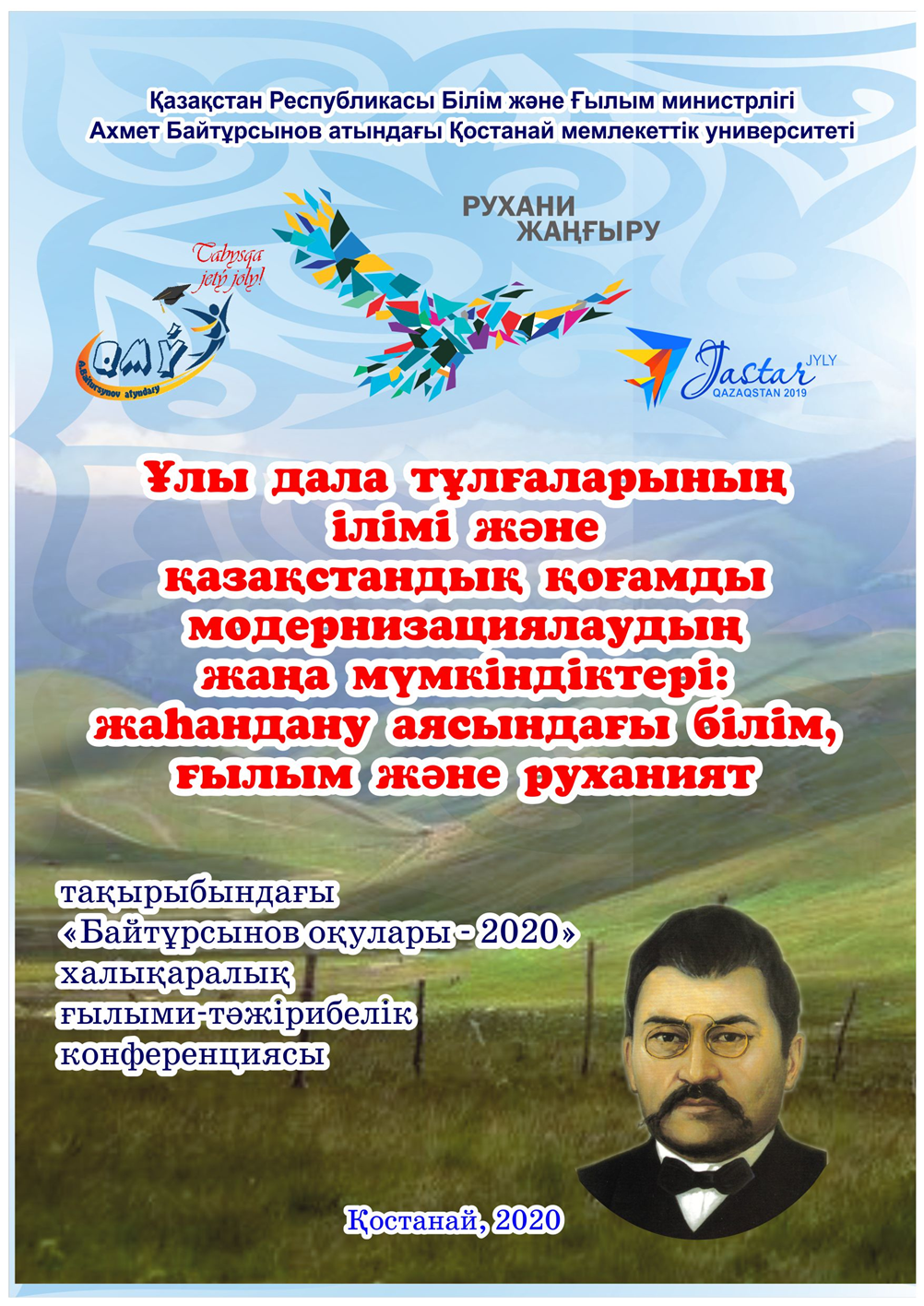 «Байтұрсынов оқулары – 2020»«ҰЛЫ ДАЛА ТҰЛҒАЛАРЫНЫҢ ІЛІМІ ЖӘНЕ ҚАЗАҚСТАНДЫҚ ҚОҒАМДЫ МОДЕРНИЗАЦИЯЛАУДЫҢ ЖАҢА МҮМКІНДІКТЕРІ: ЖАҺАНДАНУ АЯСЫНДАҒЫ БІЛІМ, ҒЫЛЫМ ЖӘНЕ РУХАНИЯТ»2020 жылдың 24 сәуіріПЛЕНАРЛЫҚ МӘЖІЛІС – онлайнПАНЕЛЬДІК СЕССИЯЛАР1 Секция. АБАЙ ІЛІМІ ЖӘНЕ ҚАЗАҚСТАНДЫҚ ҚОҒАМДЫ ЖАҢАРТУ СТРАТЕГИЯСЫНЫҢ ӨЗЕКТІ МӘСЕЛЕЛЕРІ Модератор: Айтмұхамбетов Айдар Абаевич – тарих ғылымдарының доктары, Қазақстан тарихы және философия кафедрасының профессоры  Хатшы: Исмаилов Серікжан Сагындыкович – тарих ғылымдарының кандидаты, Қазақстан тарихы және философия кафедрасының доцентіАБАЙ ШЫҒАРМАШЫЛЫҒЫНДАҒЫ АДАМГЕРШІЛІК ТӘРБИЕСІ МӘСЕЛЕСІСон М.А. – лингвистика магистрі, шет тілдер  каф. оқытушысы, А.Байтұрсынов атындағы ҚМУКӨРКЕМ ШЫҒАРМАДАҒЫ  «ДАЛА» КОНЦЕПТІСІНІҢ КӨРІНІСІАлимбаева А. – 7М02301 – Қазақ филологиясы мамандығы бойынша магистратура білім алушысы, А.Байтұрсынов атындағы ҚМУДосова А.Т. – филол. ғ.к., тіл және әдебиет теориясы каф-ң д-ті А.Байтұрсынов атындағы ҚМУ«СӘУІР-МӘУСЫМ АЙЛАРЫНЫҢ АҒЫМЫНДА ҰЛЫ АҚЫН АБАЙ ҚҰНАНБАЕВТЫҢ 100 ЖЫЛДЫҒЫ». 1945 ЖЫЛДАҒЫ АБАЙДЫҢ 100-ЖЫЛДЫҚ МЕРЕТОЙЫ: КУСТАНАЙ МҰҒАЛІМДІК ИНСТИТУТІ – ҚАЗКСР- КСРОЛегкий Д.М. – тарих ғ.д-ры, Қазақстан тарихы және филос-я каф-ң пр-ры, А.Байтұрсынов атындағы ҚМУБорисова А.П. – 6М020300 - «Тарих» мамандығы бойынша магистратура білім алушысы, А. Байтұрсынов атындағы ҚМУА.БАЙТҰРСЫНҰЛЫ ШЫҒАРМАЛАРЫНДАҒЫ СИМВОЛДЫҚ МӘНІ БАР   СӨЗДЕР МЕН СӨЗ ТІРКЕСТЕРІН  ТАЛДАУДосова А.Т. – филол. ғ.к., тіл және әдебиет теориясы каф-ң д-ті А.Байтұрсынов атындағы ҚМУМырзабай С.Р. – 6М020500 – Филология мамандығы бойынша магистратура білім алушысы, А.Байтұрсынов атындағы ҚМУҚОСТАНАЙ   ӨҢІРІНІҢ  САКРАЛДЫ  ГЕОГРАФИЯСЫНысамбаева П.Е. – 7М02301 – Қазақ филологиясы мамандығы бойынша магистратура білім алушысы, А.Байтұрсынов атындағы ҚМУДосова А.Т. – филол. ғ.к., тіл және әдебиет теориясы каф-ң д-ті А.Байтұрсынов атындағы ҚМУҚАЗАҚ ИНТЕРНЕТ ТІЛІНІҢ ҚАДІРІ АРТСЫН  Чечёткина А.С. – 6М050400 – «Журналистика» мамандығының магистратура білім алушысы, А.Байтұрсынов атындағы ҚМУСекция. ӘЛ-ФАРАБИ ЖӘНЕ ЖАҺАНДАНУ АЯСЫНДАҒЫ ІЗГІЛІКТІ, ТАТУ ҚОҒАМ ҚҰНДЫЛЫҚТАРЫМодератор: Тойматаев Даурен Болатұлы – философия ғылымдарының кандитаты, Қазақстан тарихы және философия кафедрасының меңгерушісіХатшы: Шаукенов Жангелды Арсенович – тарих ғылымдарының кандидаты, Қазақстан тарихы және философия кафедрасының доценті1 ӘЛ-ФАРАБИДІҢ ФИЛОСОФИЯЛЫҚ МҰРАСЫТойматаев Д.Б –  филос.ғ.к., қазақстан тарихы және философия каф-ң меңгерушісі, А.Байтұрсынов атындағы ҚМУ Кутымбаев Р.Т. – пед. м-рі, дене шынықтыру каф.пр-ы, ҚР ІІМ Қостанай академиясы 2 ФЕДОРОВ АУДАНЫНЫҢ ТАРИХЫСегизбаев А.К. – 6М020300 - «Тарих» мамандығы бойынша магистратура білім алушысы, А. Байтұрсынов атындағы ҚМУҚАЗАҚТЫҢ ТАМЫРЛАСТЫҚ ИНСТИТУТЫ МЕН ТОЛЕРАНТТЫЛЫҒЫАсқарова А.С. – 6М050400 –Журналистика мамандығының магистратура білім алушысы, А.Байтұрсынов атындағы ҚМУ3 Секция. БІЛІМ ЖӘНЕ БӘСЕКЕГЕ ҚАБІЛЕТТІЛІК САПАСЫ: МҮМКІНДІКТЕР МЕН ЖАҢА БАҒЫТТАРМодератор: Саркисян Лилия Вагановна – психология ғылымдарының кандидаты, педагогика және психология кафедрасының профессоры Хатшы: Пархоменко Ирина Александровна – педагогика ғылымдарының кандидаты, педагогика және психология кафедрасының доцентіTHE PHENOMENON OF LANGUAGE INTERFERENCE IN THE CONTEXT OF MULTILINGUAL EDUCATION Аймуханова Д.Т. – гум.ғ.магистрі, шетел филологиясы каф. аға оқытушысы А. Байтұрсынов атындағы ҚМУ  ENTWICKLUNG DER KOMMUNIKATIONSFÄHIGKEIT DURCH KOOPERATIVE ARBEITSFORMEN IM FREMDSPRACHENUNTERRICHTАлпыспаева З.Т. – шетел тілі каф. аға оқутышысы, А. Байтурсынов атындағы ҚМУ ЖОҒАРЫ ОҚУ ОРНЫ СТУДЕНТТЕРІНІҢ ОҚУ УӘЖДЕМЕСІН АРТТЫРУ ЖОЛДАРЫ Ермағанова Д.С. – 6M010300 – «Педагогика и психология» мамандығы бойынша магистратура білім алушысы, А. Байтұрсынов атындағы ҚМУСТУДЕНТТЕРДІҢ ӨЗІНДІК ЖҰМЫСЫН ҰЙЫМДАСТЫРУ МӘСЕЛЕСІНЕЕмельянова Л.А. – психология ғ.к., психология және педагогика каф. доценті Орск МТИ (Орынбор МУ фил.)ТРИЗ-ТЕХНОЛОГИЯСЫ ҚАЗІРГІ БІЛІМ ПРОЦЕСІНДЕ Жалғасов Ж.Н. – 6М060100 - «Математика» мамандығы бойынша магистратура білім алушысы, А. Байтұрсынов атындағы ҚМУУтемисова А.А. – пед.ғ.к., доцент, А.Байтурыснов атындағы ҚМУ математика каф. меңгерушісіМЕДИА-БІЛІМ ТЕХНОЛОГИЯЛАРЫН ОҚУ ҮРДІСІНЕ ЕНГІЗУ ТИІМДІЛІГІЖылқыбаева З.Ғ. – 6М050400 – «Журналистика» мамандығы бойынша магистратура білім алушысы, А. Байтұрсынов атындағы ҚМУЖүсіпова А.М. – фил.ғ.к., доцент, А.Байтұрсынов атындағы  ҚМУ журналистика және коммуникациялық менеджмент каф.меңгерушісіҚАШЫҚТЫҚТАН ОҚЫТУ ЖАҒДАЙЫНДА ЗАМАНАУИ ТЕХНОЛОГИЯЛАРДЫ ҚОЛДАНУ МҮМКІНДІКТЕРІ Куренко К.Н. – гум.ғ. магистрі, А.Байтұрсынов атындағы  ҚМУ ветеринариялық санитария каф. аға оқытушысыБЛУМ ТАКСОНОМИЯСЫНА СӘЙКЕС ТАПСЫРМАЛАРДЫҢ ЖҮЙЕСІН ҚҰРЫЛЫМДАУ АРҚЫЛЫ ФУНКЦИОНАЛДЫҚ САУАТТЫЛЫҚ ДАҒДЫЛАРЫН ҚАЛЫПТАСТЫРУЛукина Н.В. –  математика мұғалімі, «Назарбаев Зияткерлік мектептері» дербес білім беру ұйымының Қостанай қ. «физика-математикалық бағытындағы Назарбаев Зияткерлік мектебі» филиалыУтемисова А.А. – пед.ғ.к., математика және физика каф.доценті, А.Байтұрсынов атындағы  ҚМУШЕТЕЛ ТІЛІНДЕ ТЫҢДАУ ДАҒДЫЛАРЫН ЖАҚСАРТУ ҮШІН ПОДКАСТТАРДЫ ҚОЛДАНУНазаренко О.С. – лингвистика магистрі, шетел филология каф.  аға оқытушысы, А.Байтұрсынов атындағы  ҚМУ ҚАЗАҚСТАНДАҒЫ ҚАЗІРГІ ОРЫС ТІЛДІ БАСПА ҚҰРАЛДАРЫНЫҢ СӨЙЛЕУ МӘДЕНИЕТІ Назарук Т.А. – 6М050400 – «Журналистика» мамандығы бойынша магистратура білім алушысы, А. Байтұрсынов атындағы ҚМУ Кунгурова О.Г. – фил.ғ.к, журналистика және коммуникациялық менеджмент каф.профессоры, А. Байтұрсынов атындағы ҚМУ ИНКЛЮЗИВТІ БІЛІМ БЕРУ ЖАҒДАЙЫНДА БОЛАШАҚ ПЕДАГОГТАРДЫ ДАЯРЛАУ МӘСЕЛЕСІНурова А.К. – 6M010300 – «Педагогика и психология» мамандығы бойынша магистратура білім алушысы, А. Байтұрсынов атындағы ҚМУТІЛДІК ЕМЕС УНИВЕРСИТЕТТЕ ШЕТ ТІЛІН ОҚЫТУДЫ ТЕРЕҢДЕТУДІҢ ЗАМАНАУИ ТӘСІЛДЕРІОмарова З.К. – пед.ғ. магистрі, А.Байтұрсынов атындағы ҚМУ шет   тілдер каф. аға оқытушысыШЕТ ТІЛДЕРІН ОҚЫТУ ПРОЦЕСІНДЕ ИНТЕРНЕТ-РЕСУРСТАРДЫ ҚОЛДАНУДЫҢ АЛҒЫШАРТТАРЫСмаглий Т.А. – лингвистика магистрі, шетел филологиясы каф. аға оқытушысы, А.Байтұрсынов атындағы ҚМУ АҒЫЛШЫН ТІЛІ САБАҚТАРЫНДА АҚПАРАТТЫҚ ТЕХНОЛОГИЯЛАРДЫҢ КӨМЕГІМЕН СТУДЕНТТЕРДІҢ КОММУНИКАТИВТІ ҚҰЗІРЕТТІЛІГІН ҚАЛЫПТАСТЫРУСмағұлова М.Д. - пед.ғ. магистрі, шетел тілдері каф.оқытушысы, А.Байтұрсынов атындағы ҚМУОРЫС КЛАССИКАЛЫҚ ӘДЕБИЕТІ ШЫҒАРМАЛАРЫНЫҢ МЫСАЛЫНДА МӘТІНМЕН ЖҰМЫС ІСТЕУ КЕЗІНДЕ ФУНКЦИОНАЛДЫҚ САУАТТЫЛЫҚТЫ АРТТЫРУТарасов С.А. – гум.ғ. магистрі, Қостанай обл. әкімдігі ББ «Қостанай тұрмыстық қызмет көрсету колледжі» КМҚКҚЫЗЫЛОРДА ҚАЛАСЫНДАҒЫ ОҚУШЫ ЖАСЫНДАҒЫ БАЛАЛАРДЫҢ ҚОБАЛЖУ КӨРСЕТКІШІНІҢ САЛЫСТЫРМАЛЫ ТАЛДАУЫТасбулатова Г.С. – биология ғ. магистрі, 6D060700 – «Биология» мамандығы бойынша докторантура білім алушысы, Л.Н. Гумилев атындағы ЕҰУ, Нұр-Сұлтан қ.ОҢТҮСТІК ЖӘНЕ СОЛТҮСТІК ҚАЗАҚСТАНДА ТҰРАТЫН 7-11 ЖАС    АРАЛЫҒЫНДАҒЫ ОҚУШЫ ҚЫЗДАРДЫҢ ФИЗИКАЛЫҚ ДАМУЫН БАҒАЛАУ Тасбулатова Г.С. – биология ғ. магистрі, 6D060700 – «Биология» мамандығы бойынша докторантура білім алушысы, Л.Н. Гумилев атындағы ЕҰУ, Нұр-Сұлтан қ.THE ROLE OF DRAMA IN TEACHING ENGLISHТкаля А.В. – гум.ғ.магистрі, шетел филологиясы каф.оқытушысы, А.Байтұрсынов атындағы  ҚМУВЕБ-БЛОГ ЖӘНЕ БАСҚА ДА ОНЛАЙН ҚҰРАЛДАР ШЕТЕЛ ТІЛДЕРІН ОҚИТЫН СТУДЕНТТЕРДІҢ МОТИВАЦИЯСЫН ДАМЫТУ ТӘСІЛІ РЕТІНДЕШандецкая Ю.Н. – гум.ғ.магистрі, шетел филологиясы каф. аға оқытушысы, ҚМУ Байтұрсынов СЫЗЫҚТЫ ЕМЕС ТЕҢДЕУЛЕР ЖҮЙЕСІНІҢ ЕРЕКШЕЛІКТЕРІ ЖӘНЕ  ОЛАРДЫҢ ШЕШІМДЕРІ Утемисова А.А. – пед.ғ.к., доцент, математика және физика каф.меңгерушісі, А.Байтурыснов атындағы ҚМУ Мухамедрахымова А.У. – 7M05401 - Математика мамандығы бойынша магистратура білім алушысы, А. Байтұрсынов атындағы  ҚМУARTISTIC IMPLEMENTATION OF THE ISLAND’S MYTHOLOGIES IN THE WORKS OF WILLIAM GOLDINGЖуравская Ю.В. – 7М02303 – «Шетел филологиясы» мамандығы бойынша магистратура білім алушысы,  А.Байтурыснов атындағы  ҚМУҚАЗІРГІ ЖАСТАРҒА ИНТЕРНЕТТІҢ КЕЙБІР ЕРЕКШЕЛІКТЕР ӘСЕРІТемирханова Х.З. – 7М07101 – «Электроэнергетика» мамандығы бойынша магистратура білім алушысы, А. Байтұрсынов атындағы ҚМУ Сапа В.Ю. – тех.ғ.к., электр энергетикасы каф. аға оқытушысы, А. Байтұрсынов атындағы ҚМУ Темирханов Б.С. – дене шынықтыру және спорт каф. аға оқытушысы, А. Байтұрсынов атындағы ҚМУUSING SONGS AND MUSIC IN TEACHING ENGLISH TO YOUNG LEARNERSУнгутбаева Г.Ш. – аға оқытушысы, Ө.Сұлтанғазин атындағы ҚМПУ Салыкова А.Д. – пед.ғ.м-ры, қазақ тілі және әдебиеті пәнінің мұғалімі, ММ ОМ 8 ҚБ Қостанай қ, Ө.Сұлтанғазин атындағы ҚМПУ студентіҚАЗІРГІ КЕЗЕҢДЕГІ КӘСІПТІК ОҚЫТУ: ТӘЖІРИБЕ ЖӘНЕ МӘСЕЛЕЛЕРСалыков А.С. –  "Қостанай қ. әкімдігі білім бөлімінің №1 кешкі (ауысымдық) жалпы білім беретін мектебі ММ директоры» ӘР ТҮРЛІ ЖАС КЕЗЕҢДЕРІНДЕГІ ҚЫЗ-КЕЛІНШЕКТЕРДІҢ ӨЗІНІҢ СЫРТҚЫ КЕЛБЕТІНЕ   ҚАТЫНАСЫУрдабаева Л.Е. – т.ғ.к., педагогика және психология каф-ң д-ті, А.Байтұрсынов атындағы Қостанай мемлекеттік университетіКалиева М.Б – 7M01101- «Педагогика және психология» мамандығы бойынша магистратура білім алушысы, А. Байтұрсынов атындағы ҚМУ БҰҚАРАЛЫҚ АҚПАРАТ ҚҰРАЛДАРЫНЫҢ ЖАСТАРДЫҢ «ҚАУІПТІЛІК» ТУРАЛЫ ТҮСІНІЛІГІНЕ ӘСЕРІУрдабаева Л.Е. – т.ғ.к., педагогика және психология каф-ң д-ті, А.Байтұрсынов атындағы Қостанай мемлекеттік университетіКөптлеу Қ.Н. – 7M01101- «Педагогика және психология» мамандығы бойынша магистратура білім алушысы, А. Байтұрсынов атындағы ҚМУБІЛІМ БЕРУ ҮРДІСІНДЕ БАСТАУЫШ МЕКТЕП ОҚУШЫЛАРЫНЫҢ СЫНИ ОЙЛАУЫН ДАМЫТУДЫҢ ЖОЛДАРЫТашетов А. А. – PhD докторы, қауымдастырылған профессоры, Ө. Сұлтанғазин атындағы ҚМПУБақтығалиева Д.М. – 7М01101 – «Педагогика және психология» мамандығының магистратура білім алушысы, А.Байтұрсынов атындағы ҚМУМЕКТЕП ЖАСЫНА ДЕЙІНГІ БАЛАЛАРДЫҢ АТА-АНАЛАРЫН ПСИХОЛОГИЯЛЫҚ СҮЙЕМЕЛДЕУ Нұржанова Б.Т.  – 6М010300 - «Педагогика және психология» мамандығының магистратура білім алушысы, А. Байтұрсынов атындағы ҚМУ4 Секция. ТҰРАҚТЫ ДАМУ ТЕТІКТЕРІ МЕН ҚҰРАЛДАРЫ: ЭКОНОМИКА, БИЗНЕС, ҚАРЖЫ МЕНЕДЖМЕНТІМодератор: Сартанова Налима Телгораевна – экономика ғылымдарының кандидаты, экономика және қаржы кафедрасының доценті  Хатшы: Абаева Гулдер Ивановна - экономика ғылымдарының кандидаты, бухгалтерлік есеп және басқару кафедрасының доцентіАЗЫҚ-ТҮЛІК ҚАУІПСІЗДІГІН ТҰРАҚТЫЛЫҒЫ РОСТОВ ОБЛЫСЫНЫҢ Илларионова Н.Ф. – э.ғ.к., экономика және менеджмент каф. д-ті, ФМБББМ ЖББ Донской мемлекеттік аграрлық университетіТРАНСПОРТТЫҚ ЕСЕПТІ ШЕШУДЕ MATHCAD ЖҮЙЕСІН ҚОЛДАНУУтемисова А.А. – пед.ғ.к., доцент, А.Байтурыснов атындағы ҚМУ математика каф. меңгерушісіЖусупова Д.Н. – 6М060100 – «Математика» мамандығының магистратура білім алушысы, А. Байтұрсынов атындағы ҚМУҚАЗАҚСТАН РЕСПУБЛИКАСЫНДАҒЫ ЖАСЫЛ ЭКОНОМИКАҒА КӨШУДостанова З.Г. – 6М050600 – «Экономика» мамандығының магистратура білім алушысы, А. Байтұрсынов атындағы ҚМУТурежанов С.У. – экон.ғ.к,  экономика және құқық каф.доценті, А. Байтұрсынов атындағы ҚМУASSESSMENT OF EFFECTIVE MANAGEMENT OF ECONOMIC ACTIVITY OF THE ENTERPRISEМишулина О.В. – эк.ғ.докторы, профессор, «Челябі МУ» ФМБ ББ мекемесінің Қостанай филиалыОмарова А.Т. – эк.ғ.магистрі, А. Байтұрсынов атындағы ҚМУ шет тілдер каф. оқытушысы, халықаралық байланыс бөлімінің бас маманыКунеков Ж.Б. –  6М050700 – «Менеджмент» мамандығы бойынша магистратура білім алушысы, А.Байтұрсынов атындағы ҚМУҚАЗАҚСТАН РЕСПУБЛИКАСЫНДА ҚАРЖЫ СЕКТОРЫН МЕМЛЕКЕТТІК БАСҚАРУДЫ    ЖЕТІЛДІРУДІҢ НЕГІЗГІ БАҒЫТТАРЫСартанова Н.Т. – э.ғ.к, профессор, А. Байтұрсынов атындағы  ҚМУ экономика және қаржы каф. меңгерушісіБукейханова Т.К. – э.ғ.к.,  Туран университеті, Алматы қ.Левина А.Б. – э.ғ.к., менеджмент каф-ң меңгерушісі, ФМБМ Оңт.-Орал МУ, Челябинск қ., РФБАНК ҮШІН МӘЛІМЕТТЕРДІ САҚТАУДЫ ҚҰРУ ЖОБАСЫНЫҢ НЕГІЗГІ КЕЗЕҢДЕРІСейдахметова Ж.Т. – 6M060200 - Информатика мамандығы бойынша магистратура білім алушысы, А.Байтұрсынов атындағы ҚМУ Курмангалиева А.К. – экон.ғ.к, доцент А.Байтұрсынов атындағы ҚМУ экономика каф. меңгерушісіҚАРЖЫЛЫҚ ТӘУЕКЕЛДЕРДІ ТӨМЕНДЕТУ ЖОЛДАРЫ: ОТАНДЫҚ ЖӘНЕ ШЕТЕЛДІК ТӘЖІРИБЕТастемирова А.Ж. –  э.ғ.магистрі, А.Байтұрсынов атындағы  ҚМУ  аға  оқытушысыКурмангалиева А.К. –  э.ғ.к., экономика және қаржы кафедрасының меңгерушісі,  А.Байтұрсынов атындағы  ҚМУҚАРЖЫЛЫҚ ТӘУЕКЕЛДЕРДІҢ ЭКОНОМИКАЛЫҚ СИПАТЫ ЖӘНЕ ОЛАРДЫ АУЫЛ ШАРУАШЫЛЫҒЫНДА БАСҚАРУ ЕРЕКШЕЛІКТЕРІТастемирова А.Ж. - экон.ғ.магистрі, А.Байтұрсынов атындағы  ҚМУ  аға   оқытушысыКОРРЕЛЯЦИЯЛЫҚ-РЕГРЕССИЯЛЫҚ ТАЛДАУДЫ ПАЙДАЛАНА ОТЫРЫП, САҚТАНДЫРУ КОМПАНИЯСЫ ҚЫЗМЕТІНІҢ ТҮПКІЛІКТІ НӘТИЖЕЛЕРІН БОЛЖАУЧерскова В.О. – «7М06102 – Ақпараттық жүйелер» мамандығы бойынша магистратура білім алушысы,  А. Байтұрсынов атындағы ҚМУВардиашвили Н.Н. – э.ғ.к., ақпараттық жүйелер және информатика каф. профессоры А. Байтұрсынов атындағы ҚМУ5 Секция. КОНСТИТУЦИОНАЛИЗМ ЖӘНЕ ҚҰҚЫҚТЫҚ САЯСАТ: ҰЛТТЫҚ ЖӘНЕ ХАЛЫҚАРАЛЫҚ ДЕҢГЕЙЛЕРДЕГІ БІРЕГЕЙЛІК ПЕН АЛУАНДЫЛЫҚМодератор: Укин Сымбат Кенжибекович – заң ғылымдарының кандидаты, мемлекет және құқық теориясы кафедрасының доценті Хатшы: Хакимова Гульнара Еркеновна - заң ғылымдарының кандидаты, қылмыстық құқық және процесс кафедрасының доценті ЭКОЛОГИЯЛЫҚ ЖЕЛІЛЕР ТҰЖЫРЫМДАМАСЫНЫҢ НЕГІЗІНДЕ НАУЫРЗЫМ ҚОРЫҒЫНЫҢ ӨКІЛДІГІ АЙМАҒЫНДА ЕРЕКШЕ ҚОРҒАЛАТЫН ТАБИҒИ АУМАҚТАРДЫ ҚҰРУ ПЕРСПЕКТИВАЛАРЫБрагина Т.М. – биол.ғ.докторы, Ө.Сұлтанғазин атындағы ҚМПУ жаратылыстану ғылымдары каф. профессоры ЖАРЯ АДАМНЫҢ ЖЕКЕ ӨМІРІН ҚОРҒАУДЫҢ ҚЫЛМЫСТЫҚ-ҚҰҚЫҚТЫҚ ТӘСІЛДЕРІСумачев А.В. – заң ғ.докторы, профессор, қылмыстық құқық және қылмыстық іс жүргізу каф. профессоры Югорск МУ (Ханты-Мансийск қ. , Ресей)  «ЦИФРЛЫҚ МЕМЛЕКЕТ ҚҰРУ СТРАТЕГИЯСЫНЫҢ АЖЫРАМАС    ЭЛЕМЕНТІ РЕТІНДЕ «ЦИФРЛЫҚ ҚҰҚЫҚ» ПӘНІН ОҚУ БАГДАРЛАМАЛАРЫНА ЕНГІЗУДІН ӨЗЕКТІЛІГІ  Құрманалинов Е. Ж. – Құқық және ұлттық қауіпсіздік институтының мемлекет және құқық теориясы мен тарихы кафедрасының аспиранты, Г.Р. Державин атындағы Тамбов МУҚАЗІРГІ ЗАМАНҒЫ ҚҰҚЫҚ ТҮСІНУШІЛІК ПЕН ҚҰҚЫҚ ҚОЛДАНУДАҒЫ ҚЫЛМЫСТЫҚ - ҚҰҚЫҚТЫҚ ЖӘНЕ КРИМИНОЛОГИЯЛЫҚ МӘСЕЛЕЛЕРАкимжанов Т.К. – заң ғ.д-ры, құқықтану және халық-қ құқық каф-ң профессоры, ҒЗИ директоры, Тұран уни-ті, Алматы қ.ҰЛЫ АБАЙ – БИ ӘРІ ДАЛА ЗАҢГЕРІ Биекенов Н.А. –  бастық, заң ғ.д-ры, д-т, Ш. Қабылбаев атындағы Қостанай академиясы, ҚР, Қостанай қ. ҚАЗАҚСТАН РЕСПУБЛИКАСЫНЫҢ КИБЕРҚАУІПСІЗДІГІНІҢ КЕЙБІР АСПЕКТІЛЕРІБекмағамбетов А.Б.  – заң ғ.к., ассоц-ті пр-р, қылмыстық құқық және процесс каф-ң пр-рі, фундам-қ инст-ң директоры, А.Байтұрсынов атындағы ҚМУАЗАМАТТАРДЫҢ ӨЗІН-ӨЗІ ЖЫНЫСТЫҚ ЖОЛМЕН БИЛЕУІН БҰЗАТЫН ӘРЕКЕТТЕРГЕ ҚАТЫСТЫ ҚҰҚЫҚТЫҚ САЯСАТ: КӘМЕЛЕТКЕ ТОЛМАҒАНДАР МЕН МИГРАНТТАР ЕРЕКШЕ ТОПТАР РЕТІНДЕЗигмунт О.А. – білім беру және қоғамдық ғылымдар фак-ң доценті, д-р, Г. Р. Державин атындағы Тамбов МУ, РФ, Тамбов қ."ҚЫЛМЫСТЫҚ ҚҰҚЫҚҚА ҚАРСЫ ЗИЯН" ЖӘНЕ "ҚЫЛМЫСТЫҚ ЗАЛАЛ" ҰҒЫМДАРЫН АЖЫРАТУ ПРИЗМАСЫ АРҚЫЛЫ ЖЕКЕ ӘРЕКЕТТІҢ ҚОҒАМДЫҚ ҚАУІПТІЛІГІНІҢ ДӘРЕЖЕСІ МЕН СИПАТЫНЫҢ АРАҚАТЫНАСЫ ТУРАЛЫ МӘСЕЛЕГЕМизанбаев А.Е. – заң ғ.д-ры, қылмыстық құқық және процесс каф-ң пр-рі, А.Байтұрсынов атындағы ҚМУ, Қостанай об-қ адвокаттар алқ-ң адвокатыANALYSIS OF THE MECHANISM OF THE CONSTITUTIONAL REGULATION Нурмагамбетов Р.Г. – заң ғ.к., ассоц-ті пр-р,құқық каф-ң пр-рі, ЧелМУ, Қостанай филиалыКОНСТИТУЦИЯЛЫҚ ЭКОНОМИКА САНАТ ЖӘНЕ ҒЫЛЫМИ БАҒЫТ РЕТІНДЕКалинина И.А. – з.ғ.к., «Мемлекет құқық және процесс» каф-ң д-ті, "Тамбов мемлекеттік техникалық университеті" ФМБ жоғары білім беру мекемесіПузиков Р.В. – заң ғ.к., д-т, азаматтық құқық каф-ң пр-рі, Г. Р. Державин атындағы Тамбов МУ құқық және ұлттық қауіпсіздік институты, РФ, Тамбов қ.ЭЛЕКТРОНДЫҚ СОТ ТӨРЕЛІГІ: ЕНГІЗУ МӘСЕЛЕЛЕРІ ЖӘНЕ ҚОЛ ЖЕТКІЗІЛГЕН НӘТИЖЕЛЕРПузиков Р.В. – заң ғ.к., д-т, азаматтық құқық каф-ң пр-рі, Г. Р. Державин атындағы Тамбов МУ құқық және ұлттық қауіпсіздік институты, РФ, Тамбов қ.Ларина Е.А.. – пед.ғ.к., мемлекет және құқық теориясы мен тарихы каф-ң д-ті, ұйымдастыру-әдіс-к жұмыс жөніндегі директор меңге-сі, Г. Р. Державин атындағы Тамбов МУ құқық және ұлттық қауіпсіздік институты, РФ, Тамбов қ.АПРОБАЦИЯЛАУ ҮШІН КАДРЛАР ДАЯРЛАУДЫҢ ҰЙЫМДЫҚ-ҚҰҚЫҚТЫҚ НЕГІЗДЕРІШнарбаев Б.К. – заң ғ.д-ры, д-т,  құқық каф-ң пр-рі, ЧелМУ, Қостанай филиалыҚАЗАҚСТАН РЕСПУБЛИКАСЫНДАҒЫ ИНВЕСТИЦИЯЛЫҚ ҚЫЗМЕТТІ ЖЕТІЛДІРУ ЖОЛДАРЫДанекенова А.Б. – құқықтану м-рі, экономика және құқық институты директорының оқу ісі жөніндегі орынбасары, А. Байтұрсынов атындағы ҚМУСапанова А.М. – 6M030300 - Құқықтану мамандығы бойынша магистратура білім алушысы, А.Байтұрсынов атындағы ҚМУ БИОТЕРРОРИЗМ ҰЛТТЫҚ ҚАУІПСІЗДІККЕ ҚАТЕР РЕТІНДЕ: ПРОБЛЕМАНЫ ҚОЮ ЖӘНЕ ШЕШУ ЖОЛДАРЫХлыстова Н.Б. – заң ғ.к., д-т, БМӘУ докторанты, қыл-қ құқық каф-ң бастығы, ІІМ Донецк академиясы, Бүкілресейлік мем-к Әділет уни-і, РФ, Мәскеу қ.Дихтяр Е.Д. – тергеу-криминалистикалық факультетінің курсанты, "Донецк ХР ІІМ Донецк ішкі істер академиясы" ҚББ, Донецк, Донецк Халық РеспубликасыЦИФРЛЫҚ МЕМЛЕКЕТ: КРИМИНОЛОГИЯЛЫҚ ЖӘНЕ ҚЫЛМЫСТЫҚ-ҚҰҚЫҚТЫҚ АСПЕКТІЛЕРІХроменко Н.А. – қылмыстық құқық және криминология каф-ң пр-ры, "Донецк ХР ІІМ Донецк ішкі істер академиясы" ҚББ, Донецк, Донецк Халық РеспубликасыШпатусько Ю.П. – арнайы заң білім беру фак-ң бакалавриат студенті, "Донецк ХР ІІМ Донецк ішкі істер академиясы" ҚББ, Донецк, Донецк Халық РеспубликасыҚҰҚЫҚ БҰЗУШЫЛЫҚТЫҢ АЛДЫН АЛУ ЖҮЙЕСІН ЖЕТІЛДІРУДЕГІ ХАЛЫҚ ЖАСАҚТАРЫНЫҢ РӨЛІ: АЙМАҚТЫҚ АСПЕКТ (ТАМБОВ ОБЛЫСЫ МЫСАЛЫНДА)Парамонов В.А. – пед.ғ.к., арнайы дай-қ және ұлттық қау-ті қам-з ету каф-ң меңге-сі, Құқық және ұлттық қау-к Инст-ы, Г.Р. Державин атындағы Тамбовский ММ, РесейПлотникова Т.В. – заң ғ.к., д-т, арнайы дай-қ және ұлттық қау-ті қам-з ету каф-ң д-ті, Құқық және ұлттық қау-к Инст-ы, Г.Р. Державин атындағы Тамбовский ММ, РесейМЕМЛЕКЕТТІК ЖӘНЕ МУНИЦИПАЛДЫҚ ҚАЖЕТТІЛІКТЕРДІ ҚАМТАМАСЫЗ ЕТУ ҮШІН ТАУАРЛАРДЫ, ҚЫЗМЕТТЕРДІ ЖӘНЕ ЖҰМЫСТАРДЫ САТЫП АЛУДЫ ЖҮЗЕГЕ АСЫРУ САЛАСЫНДАҒЫ ЗАҢДЫЛЫҚТЫҢ САҚТАЛУЫН ҚАДАҒАЛАУ ЖӨНІНДЕГІ ПРОКУРОРДЫҢ ҚЫЗМЕТІПетровский З.М. – қыл-қ-құқ-қ пәндер каф-ң ас-ы, МҚПУ Құқық және басқару Инс-ты Мәскеу, РФҚҰҚЫҚ ЖӘНЕ ЭКОНОМИКА ИНСТИТУТТАРЫНЫҢ АРАҚАТЫНАСЫ МЕН ӨЗАРА ІС-ҚИМЫЛ МӘСЕЛЕЛЕРІШнарбаева А.Б – заңтану бакалавры, А. Байтұрсынов атындағы  ҚМУӘЛЕУМЕТТІК МЕМЛЕКЕТ ҚАЗІРГІ ЗАМАНҒЫ МЕМЛЕКЕТТІҢ ҮЛГІСІ РЕТІНДЕПравкина И. Н. – з.ғ.к., мем-ік-құқ-қ пәндер каф-ң д-ті, РФ Тергеу комитетінің Мәскеу академиясыТӨРТІНШІ ӨНЕРКӘСІПТІК РЕВОЛЮЦИЯ: ТЕРМИНОЛОГИЯНЫҢ ӨЗЕКТІ МӘСЕЛЕЛЕРІ, ҚҰҚЫҚ СУБЪЕКТІЛІЛІГІ ЖӘНЕ РОБОТТАРДЫҢ ЖАУАПКЕРШІЛІГІПузиков Р. В.-з. ғ. к., доцент, "Г. Р. Державин атындағы Тамбов мемлекеттік университеті" ҚҚФ құқық және Ұлттық қауіпсіздік институты азаматтық құқық кафедрасының профессоры"Байгузов И. М. - "Г. Р. Державин атындағы Тамбов мемлекеттік университеті" ҚҚФ құқық және Ұлттық қауіпсіздік институтының студенті»6 Секция. ИНДУСТРИЯЛДЫ-ИННОВАЦИЯЛЫҚ ДАМУ СТРАТЕГИЯСЫ ЖӘНЕ АЙМАҚ АЙШЫҚТАРЫМодератор: Шилов Михаил Павлович - ауыл шаруашылығы ғылымдарының кандидаты, агрономия кафедрасының доцентіХатшы: Абенова Жазирайым Муратбековна - мал шаруашылығы өнімдерін қайта өңдеу технологиясы кафедрасының оқытушысыӘРТҮРЛІ АТАЛЫҚ ІЗДЕН ТАРАҒАН АЛҒАШ БҰЗАУЛАҒАН ГОЛШТИН СИЫРЛАРЫНЫҢ СҮТ ӨНІМДІЛІК  КӨРСЕТКІШТЕРІАйтжанова И.Н. – PhD Докторы, мал шаруашылығы өнімдерін өндіру технологиясы каф. аға оқытушысы, А. Байтұрсынов атындағы  ҚМУСердалиева Ә.Ғ. – 7М08201 – «Мал шаруа-ғы өнімдерін өндіру тех-сы» мамандығы бойынша магистратура білім алушысы, А.Байтұрсынов атындағы ҚМУ Кажиякбарова А.Т. – 6D080200 – «Мал шаруа-ғы өнімдерін өндіру тех-сы» мамандығы бойынша магистратура білім алушысы, А.Байтұрсынов атындағы ҚМУ ҚАЗАҚСТАННЫҢ СОЛТҮСТІГІНДЕ МАЙЛЫ КҮНБАҒЫСТЫҢ ШЕТЕЛДІК БУДАНДАРЫН   ЭКОЛОГИЯЛЫҚ СЫНАУАгибаева З.К. – аға ғылыми қызметкер, ЖШС «АШЗС «Заречное»Токушева А.С. – ауылшаруашылық ғыл.магистрі, биология және экология каф.оқытушысы, А.Байтұрсынов атындағы  ҚМУ ANALYSIS OF WAYS INCREASING THE NUTRITIONAL VALUE OF FLOUR AT ENTERPRISES OF THE AGRO-INDUSTRIAL COMPLEXИбраева Б.А. – шет тілдер каф.оқытушысы, А.Байтұрсынов атындағы  ҚМУ ЖОҒАРЫ ОҚУ ОРЫНДАРЫНДА «ФИЗИКА ЖӘНЕ ТЕХНИКА» ПӘНІН ОҚЫТУ ЕРЕКШЕЛІКТЕРІИгілік А.Д – аграрлық техникалық фак-ң 7М05301 - Физика мамандығының мамандығы бойынша магистратура білім алушысы, А.Байтұрсынов атындағы  ҚМУОразалинова Д.К. –  жаратылыстану магистрі, математика және физика кафедрасының аға оқытушысы, А.Байтұрсынов атындағы ҚМУ Лифенко В.М. – т.ғ.к., математика және физика кафедрасының аға оқытушысы, А.Байтұрсынов атындағы ҚМУ ІШТЕН ЖАНАТЫН ҚОЗҒАЛТҚЫШЫНЫҢ ТУРБОКОМПРЕССОР РОТОРЫНЫҢ ТОҚТАЛУЫН ТӘЖІРИБЕЛІК ЗЕРТТЕУІНІҢ ҚОРЫТЫНДЫЛАРЫИсинтаев Т. И. – т.ғ.к, машина жасау каф.доценті, А. Байтұрсынов атындағы ҚМУКалиев Б.К. – докторант, А. Байтұрсынов атындағы ҚМУГриценко А.В. – техн.ғ.докторы, доцент, профессор, Оңтүстік-Орал МУ (ұлттық ғылыми университеті), Челябі қ., РФБОКСИТ ӨНДІРУ КЕЗІНДЕ КРАСНООКТЯБРЬ БОКСИТ КЕН  БАСҚАРМАСЫНЫҢ ТЕХНОГЕНДІК ЖҮКТЕМЕСІНІҢ ӘСЕРІНЕН ҚОРШАҒАН ОРТА КОМПОНЕНТТЕРІНІҢ ТОЗУ ДӘРЕЖЕСІН АЙҚЫНДАУКажагалиева Д.Г  - 7М05201 – «Геоэкология және табиғатты пайдалануды басқару» мамандығы бойынша магистратура білім алушысы, А.Байтұрсынов атындағы  ҚМУ, Жарлыгасова Г.Д.  - биол. ғ.к., А.Байтұрсынов атындағы ҚМУКОНФОРМДЫ БЕЙНЕЛЕУ ТЕОРИЯСЫНДАҒЫ СЕРПІЛІСМайер Ф.Ф. – физика-математика ғ.к., математика және физика каф.меңгерушісі, А.Байтұрсынов атындағы  ҚМУАнисимова Я. А. – 7M05401 - Математика мамандығы бойынша магистратура білім алушысы, А.Байтұрсынов атындағы  ҚМУЖШС АШТС "ЗАРЕЧНОЕ" КОЛЛЕКЦИЯЛЫҚ ПИТОМНИГІНДЕ МАЙЛЫ ЗЫҒЫРДЫ ЗЕРТТЕУНургалиева М.Б. – «АШТС «Заречное» ЖШС, өсімдік шар-ғы әртараптандыру зертх-ң аға ғылыми қызметкері Мухамеджанова А.С. – «АШТС «Заречное» ЖШС, өсімдік шар-ғы әртараптандыру  зертх-ң кіші ғылыми қызметкері Тыныспаева Б.И. – «АШТС «Заречное» ЖШС, өсімдік шар-ғы әртараптандыру  зертх-ң ғылыми қызметкері ҚОСТАНАЙ ОБЛЫСЫНЫҢ ҚУАҢ ДАЛАСЫНДА НӨЛДІК ТЕХНОЛОГИЯНЫ ҚОЛДАНУ КЕЗІНДЕ ДӘНДІ-БУЛАНҒАН ЖӘНЕ ЖЕМІС-АУЫСПАЛЫ ЕГІС АЙНАЛЫМЫНДАҒЫ ЖАЗДЫҚ БИДАЙДЫҢ ӨНІМДІЛІГІТлеуленов К.К. –  6М080100 – «Агрономия», мамандығы бойынша магистратура білім алушысы, Аграрлық-техникалық институты, Қостанай қ. Шилов М.П. – ауыл шаруашылығы ғ.к., агрономия каф-ң д-ті, Аграрлық-техникалық институты, Қостанай қ.  ҚАЙМАҚТЫ ДӘСТҮРЛІ ӘДІСПЕН ӨНДІРУ ТЕХНОЛОГИЯСЫ ЖӘНЕ ҚАЙМАҚТЫҢ САПАСЫН АНЫҚТАУСарикова С.С. – в.ғ.м., ветеринариялық санитария каф. оқытушысы, А.Байтұрсынов атындағы ҚМУҚАЗАҚТЫҢ АҚ БАС ТҰҚЫМДАС БҰҚАӨ ШЫҚТАРЫНҢ ЖӘНЕ ОНЫҢ ЕКІ, ҮШ  ТҰҚЫМДЫ  ҚОСПАЛАРЫНЫҢ ӨСУІ, ДАЛУЫ  ЖӘНЕ ЭКСТЕРЬЕРЛІК ЕРЕКШЕЛІКТЕРІКальнаус В.И. – а.ш. ғ. д-ры, МШӨӨТ кафедрасының профессоры, А.Байтұрсынов атындағы ҚМУ7 Секция. ЦИФРЛЫҚ МЕМЛЕКЕТ: ЖАҢА МЕЖЕ МЕН МҮМКІНДІКТЕРМодератор: Иванова Ирина Владимировна - педагогика ғылымдарының кандидаты, бағдарламалық қамтамасыз ету кафедрасының доцентіХатшы: Бабулова Гульмира Аманжоловна - ақпараттық жүйелер және информатика кафедрасының оқытушысыWAYS TO LEARN A FOREIGN LANGUAGE VIA THE INTERNETАдырбаева А.С. – ауылш-қ ғыл.магистрі, шет тілдері каф.  оқытушысы, А.Байтұрсынов атындағы  ҚМУҚАЗАҚСТАНДАҒЫ ИНДУСТРИЯНЫ ДАМЫТУДАҒЫ КОМПЬЮТЕРЛІК КӨРУДІҢ РӨЛІБакатова Д.А. - 7M06103 – «Ақпараттық технология және робототехника» мамандығы бойынша магистратура білім алушысы,  А.Байтұрсынов атындағы ҚМУСалыкова О.С. - бағдарламалық жасақтама каф. доценті, А.Байтұрсынов атындағы ҚМУ БАҒДАРЛАМАЛАУ ҚЫЗМЕТІНДЕГІ МАТЕМАТИКА ЗАҢДАРЫ Бега В.Б. – 7M06103 - «Ақпараттық технология және робототехника» мамандығы бойынша магистратура білім алушысы,  А.Байтұрсынов атындағы ҚМУИванова И.В. – пед.ғ.к., бағдарламалық жасақтама кафедрасының доценті А.Байтұрсынов атындағы  ҚМУМЕМ ИНСТАГРАМ ЖӘНЕ ВКОНТАКТЕ ИНТЕРНЕТ-ПЛАТФОРМАЛАРДЫҢ МЫСАЛЫНДА  ҚАЗІРГІ ҚАЗАҚСТАН МЕН БЕЛАРУСЬ ДИСКУРСТА ҚОЛДАНЫЛУЫЖолдаспекова Л.М. – 6М050400 – Журналистика мамандығы бойынша магистратура білім алушысы, А.Байтұрсынов атындағы ҚМУ Машкова С.Н. – фил.ғ.к., журналистика және коммункициялық менеджмент каф. доценті, А.Байтұрсынов атындағы ҚМУ ON SOME SOCIAL BENEFITS OF IMPLEMENTING INFORMATION AND COMMUNICATION TECHNOLOGIES IN EDUCATION, SCIENCE AND TECHNOLOGYФедорова М.Л. – шет тілі кафедрасының аға оқытушысы, А.Байтұрсынов атындағы ҚМУМОБИЛЬДІ РОБОТТАРДЫ БАСҚАРУ ЖӘНЕ НАВИГАЦИЯ БОЙЫНША ЗЕРТТЕУЛЕРКудинов Р.С. –  7M06103 «Ақпараттық технология және робототехника» мамандығы бойынша магистратура білім алушысы,  А.Байтұрсынов атындағы ҚМУ 
Иванова И.В. – пед.ғ.к., бағдарламалық жасақтама кафедрасының доценті А.Байтұрсынов атындағы  ҚМУ САНДЫҚ АҚПАРАТТЫҚ-КОММУНИКАЦИЯЛЫҚ КЕҢІСТІКТЕГІ ЖУРНАЛИСТІҢ КӘСІБИ ҚЫЗМЕТІНІҢ ЕРКІНДІГІИсмаилов А. Ю. – фил.ғ.к., журналистика, жарнама және қоғаммен байланыс кафедрасының д-ті,  Оңтүстік-Орал МУ, Ресей, Челябинск қ.Драгунов А. В. – пед.ғ.к., журналистика, жарнама және қоғаммен байланыс кафедрасының д-ті,  Оңтүстік-Орал МУ, Ресей, Челябинск қ.МОБИЛЬДІ ТЕҢДЕСТІРЕТІН РОБОТТАРҒА ЖҮЙЕЛІК ШОЛУ Евлентьева А.В. - 7M06103 - «Ақпараттық технология және робототехника» мамандығы бойынша магистратура білім алушысы, А.Байтұрсынов атындағы ҚМУИванова И.В. – пед.ғ.к., бағдарламалық жасақтама кафедрасының доценті А.Байтұрсынов атындағы ҚМУЦИФРЛЫҚ КОММУНИКАЦИЯЛАРДАҒЫ НЕЙРОТЕХНОЛОГИЯЛАР: МӘСЕЛЕЛЕРІ МЕН БОЛАШАҒЫЧереднякова А.Б. –  пед.ғ.к., журналистика, жарнама және қоғаммен байланыс кафедрасының д-ті,  Оңтүстік-Орал МУ, Ресей, Челябинск қ.РОБОТОТЕХНИКА НЕГІЗДЕРІ ЖӘНЕ ОЛАРДЫ ҚОЛДАНУ САЛАСЫБайканов Ж.Г. – 7M06103 – «Білім беру бағдарламасы» мамандығы бойынша магистратура білім алушысы,  А.Байтұрсынов атындағы ҚМУИванова И.В. – пед.ғ.к., бағдарламалық жасақтама каф-ң д-ті, А.Байтұрсынов атындағы ҚМУКЕШЕНДІ РЕНТГЕНОГРАФИЯЛЫҚ ЗЕРТТЕУЛЕР ҮШІН ҚАШЫҚТЫҚТАН ҚОЛ ЖЕТКІЗУ ЖҮЙЕСІНІҢ АВТОМАТТАНДЫРЫЛҒАН ЖҰМЫС ОРЫНДАРЫН АППАРАТТЫҚ ЖАБДЫҚТАУДЫ ТАҢДАУДЫ ТАЛДАУ ЖӘНЕ НЕГІЗДЕУМахамбетова Г.И. – 6D070400 - Есептеу техникасы және бағдарламалық қамтамасыз ету мамандығының докторанты, А.Байтұрсынов атындағы ҚМУ«Байтурсыновские чтения – 2020»«УЧЕНИЯ ВЕЛИКИХ ЛИЧНОСТЕЙ ВЕЛИКОЙ СТЕПИ И НОВЫЕ ВОЗМОЖНОСТИ МОДЕРНИЗАЦИИ КАЗАХСТАНСКОГО ОБЩЕСТВА: ОБРАЗОВАНИЕ, НАУКА И ДУХОВНОСТЬ В КОНТЕКСТЕ ГЛОБАЛИЗАЦИИ»24 апреля 2020 г.ПЛЕНАРНОЕ ЗАСЕДАНИЕ – онлайн1 секция. АКТУАЛЬНЫЕ ПРОБЛЕМЫ УЧЕНИЯ АБАЯ И СТРАТЕГИИ МОДЕРНИЗАЦИИ КАЗАХСТАНСКОГО ОБЩЕСТВАМодератор: Айтмухамбетов Айдар Абаевич, доктор исторических наук, профессор кафедры истории Казахстана и философииСекретарь: Исмаилов Серикжан Сагындыкович, кандидат исторических наук, доцент кафедры истории Казахстана и философииПРОБЛЕМА НРАВСТВЕННОГО ВОСПИТАНИЯ В ТВОРЧЕСТВЕ АБАЯСон М.А. – м-р лингвистики, пр. кафедры иностранных языков, КГУ имени А.Байтурсынова КОНЦЕПТ «СТЕПЬ» В ХУДОЖЕСТВЕННОМ ПРОИЗВЕДЕНИЙ Алимбаева А. –  обуч-ся магистратуры по специальности 7М02301 – «Казахская филология», КГУ имени А. БайтурсыноваДосова А.Т. –  к-т фил. наук, доцент, КГУ имени А. Байтурсынова100-ЛЕТНИЙ ЮБИЛЕЙ АБАЯ В 1945 ГОДУ: КУСТАНАЙСКИЙ   УЧИТЕЛЬСКИЙ ИНСТИТУТ – КАЗССР – СССР Легкий Д.М. – д-р ист. наук, профессор каф. истории Казахстана и философии, КГУ имени А.Байтурсынова   Борисова А.П. – обу-ся магистратуры по специальности 6М020300 – История, КГУ имени А. БайтурсыноваАНАЛИЗ СИМВОЛОВ В ПРОИЗВЕДЕНИЙ А.БАЙТУРСЫНОВА Досова А.Т. – к-т фил. наук, доцент, КГУ имени А. БайтурсыноваМырзабай С.Р. – обу-ся магистратуры по специальности 6М020500 –  «Казахская филология», КГУ имени А. БайтурсыноваСАКРАЛЬНАЯ ГЕОГРАФИЯ КОСТАНАЙСКОГО РЕГИОНА Нысамбаева П.Е. – обуч-ся магистратуры по специальности 7М02301 – «Казахская филология», КГУ имени А. БайтурсыноваДосова А.Т. – к-т фил.наук, доцент, КГУ имени А. БайтурсыноваРАЗВИТИЕ КАЗАХСКОЯЗЫЧНЫХ ИНТЕРНЕТ САЙТОВ Чечёткина А.С. –  обу-ся магистратуры по специальности 6М050400 – «Журналистика», КГУ имени А. Байтурсынова2 секция. АЛЬ–ФАРАБИ И ОБЩЕЧЕЛОВЕЧЕСКИЕ ЦЕННОСТИ ТОЛЕРАНТНОГО ОБЩЕСТВА В РАМКАХ ГЛОБАЛИЗАЦИИМодератор: Тойматаев Даурен Болатович, кандидат философских наук, заведующий кафедрой истории Казахстана и философииСекретарь: Шаукенов Жангелды Арсенович, кандидат исторических наук, доцент кафедры истории Казахстана и философииФИЛОСОФСКОЕ НАСЛЕДИЕ АЛЬ-ФАРАБИТойматаев Д.Б. – к-т ф.н, зав. кафедрой истории Казахстана и философии, КГУ имени А.БайтурсыноваКутымбаев Р.Т. – м-р педагогики, пр. кафедры физкультуры, Костанайская академия МВД РК имени Ш.КабылбаеваИСТОРИЯ ФЕДОРОВСКОГО РАЙОНАСегизбаев А.К. – обу-ся магистратуры по специальности 6М020300 – История, КГУ имени  А.БайтурсыноваКАЗАХСКИЙ ИНСТИТУТ РДСТВЕННЫХ СВЯЗЕЙ И ТОЛЕРАНТНОСТИАскарова С. С.- обуч-ся магистратуры по специальности 6М050400-Журналистика, КГУ им. а. Байтурсынова3 секция. КАЧЕСТВО ОБРАЗОВАНИЯ И КОНКУРЕНТОСПОСОБНОСТЬ:ВОЗМОЖНОСТИ И НОВЫЕ НАПРАВЛЕНИЯМодераторы: Саркисян Лилия Вагановна, кандидат психологических наук, профессор кафедры психологии и педагогикиСекретарь: Пархоменко Ирина Александровна, кандидат педагогических наук, доцент кафедры психологии и педагогики.THE PHENOMENON OF LANGUAGE INTERFERENCE IN THE CONTEXT OF MULTILINGUAL EDUCATION Аймуханова Д.Т. – м-р г.н., ст. пр. кафедры иностранной филологии, КГУ имени А.БайтурсыноваENTWICKLUNG DER KOMMUNIKATIONSFÄHIGKEIT DURCH KOOPERATIVE ARBEITSFORMEN IM FREMDSPRACHENUNTERRICHTАлпыспаева З.Т. – ст. пр. кафедры иностранной филологии, КГУ имени А. БайтурсыноваПУТИ ПОВЫШЕНИЯ УЧЕБНОЙ МОТИВАЦИИ СТУДЕНТОВ ВЫСШИХ УЧЕБНЫХ ЗАВИДЕНИЙЕрмаганова Д.С. – обу-ся магистратуры по специальности 6М010300 - «Педагогика и  психология», КГУ имени  А.Байтурсынова К ПРОБЛЕМЕ ОРГАНИЗАЦИИ САМОСТОЯТЕЛЬНОЙ РАБОТЫ СТУДЕНТОВЕмельянова Л. А. – к-т пси-х н., доцент кафедры психологии и педагогики, филиал Оренбургского ГУ Орский ГТИТРИЗ–ТЕХНОЛОГИИ В СОВРЕМЕННОМ ОБРАЗОВАТЕЛЬНОМ ПРОЦЕССЕЖалгасов Ж.Н. – обу-ся магистратуры по специальности 6М060100 –Математика, КГУ имени  А. БайтурсыноваУтемисова А.А. – к-т п.н., доцент кафедры математики и физики, КГУ имени А. Байтурсынова ЭФФЕКТНОСТЬ ВВЕДЕНИЯ МЕДИАОБРАЗОВАТЕЛЬНЫХ ТЕХНОЛОГИИ И УЧЕБНЫЙ ПРОЦЕССЖилкибаева З. Г. – обу-ся магистратуры по специальности 6М050400 – Журналистика, КГУ имени  А.БайтурсыноваЖусупова А.М. –  к-т ф.н., доцент, зав. кафедрой журналистики и коммуникационного менеджмента, КГУ имени А.БайтурсыноваВОЗМОЖНОСТИ ИСПОЛЬЗОВАНИЯ СОВРЕМЕННЫХ ТЕХНОЛОГИЙ В УСЛОВИЯХ ДИСТАНЦИОННОГО ОБУЧЕНИЯКуренко К.Н. – м-р г.н., ст.пр. кафедры ветеринарной санитарии, КГУ имени А.БайтурсыноваФОРМИРОВАНИЕ НАВЫКОВ ФУНКЦИОНАЛЬНОЙ ГРАМОТНОСТИ ЧЕРЕЗ КОНСТРУИРОВАНИЕ СИСТЕМЫ ЗАДАНИЙ СОГЛАСНО ТАКСОНОМИИ БЛУМАЛукина Н.В. – учитель математики, Костанайский филиал АОО ФМН «НИШ»Утемисова А.А. –  к-т п.н., доцент кафедры математики и физики, КГУ имени А.БайтурсыноваИСПОЛЬЗОВАНИЕ ПОДКАСТОВ ДЛЯ УЛУЧШЕНИЯ НАВЫКОВ АУДИРОВАНИЯ НА ИНОСТРАННОМ ЯЗЫКЕНазаренко О.С. – м-р лингвистики, ст. пр. кафедры иностранной филологии, КГУ имени А.БайтурсыноваРЕЧЕВАЯ КУЛЬТУРА СОВРЕМЕННЫХ РУССКОЯЗЫЧНЫХ ПЕЧАТНЫХ СМИ КАЗАХСТАНАНазарук Т.А. – обу-ся магистратуры по специальности 6М050400 – «Журналистика», КГУ имени А.БайтурсыноваКунгурова О.Г. – к-т ф.н., профессор кафедры журналистики и коммуникационного менеджмента, КГУ имени А.БайтурсыноваПОДГОТОВКА БУДУЮЩИХ ПЕДАГОГОВ К РАБОТЕ В ИНКЛЮЗИВНОМ ОБРАЗОВАНИИНурова А.К. – обу-ся магистратуры по специальности 6М010300 – Педагогика и психология,  КГУ имени  А. БайтурсыноваСОВРЕМЕННЫЕ ПОХОДЫ К ИНТЕНСИФИКАЦИИ ОБУЧЕНИЯ ИНОСТРАННОМУ ЯЗЫКУ В НЕЯЗЫКОВОМ ВУЗЕОмарова З.К. – м-р п.н., ст. пр. кафедры иностранных языков, КГУ имени А.БайтурсыноваПРЕДПОСЫЛКИ ИСПОЛЬЗОВАНИЯ ИНТЕРНЕТ–РЕСУРСОВ В ПРОЦЕССЕ ОБУЧЕНИЯ ИНОСТРАННЫМ ЯЗЫКАМСмаглий Т.А. – м-р лингвистики, ст. пр. кафедры иностранной филологии, КГУ имени А.БайтурсыноваРАЗВИТИЕ КОММУНИКАТИВНОЙ КОМПЕТЕНЦИИ У СТУДЕНТОВ С ИСПОЛЬЗОВАНИЕМ ИНФОРМАЦИОННЫХ ТЕХНОЛОГИЙ НА УРОКАХ АНГЛИЙСКОГО ЯЗЫКАСмағұлова М.Д. – м-р п.н., пр. кафедры иностранных языков, КГУ имени А.БайтурсыноваПОВЫШЕНИЕ ФУНКЦИОНАЛЬНОЙ ГРАМОТНОСТИ ПРИ РАБОТЕ С ТЕКСТОМ НА ПРИМЕРЕ ПРОИЗВЕДЕНИЙ РУССКОЙ КЛАССИЧЕСКОЙ ЛИТЕРАТУРЫТарасов С.А. – м-р г.н., УОА КГКП «Костанайский колледж бытсервиса» СРАВНИТЕЛЬНЫЙ АНАЛИЗ ПОКАЗАТЕЛЕЙ ТРЕВОЖНОСТИ ДЕТЕЙ ШКОЛЬНОГО ВОЗРАСТА г.КЫЗЫЛОРДЫТасбулатова Г.С.– м-р биологи, обу-ся докторантуры по специальности 6D060700, ЕНУ имени Л.Н. Гумилева, г.Нур–Султан.ОЦЕНКА ФИЗИЧЕСКОГО РАЗВИТИЯ ШКОЛЬНИЦ 7–11 ЛЕТ, ПРОЖИВАЮЩИХ В СЕВЕРНОМ И ЮЖНОМ КАЗАХСТАНЕТасбулатова Г.С.– м-р биологи, обу-ся докторантуры по специальности 6D060700, ЕНУ имени Л.Н. Гумилева, г.Нур–Султан THE ROLE OF DRAMA IN TEACHING ENGLISHТкаля А.В. – м-р г.н., пр. кафедры иностранной филологии, КГУ имени  А.БайтурсыноваВЕБ–БЛОГ И ДРУГИЕ ОНЛАЙН ИНСТРУМЕНТЫ КАК СПОСОБ РАЗВИТИЯ МОТИВАЦИИ У СТУДЕНТОВ, ИЗУЧАЮЩИХ ИНОСТРАННЫЕ ЯЗЫКИШандецкая Ю.Н. – м-р г.н., ст. пр. кафедры иностранной филологии, КГУ имени А.БайтурсыноваОСОБЕННОСТИ СИСТЕМ НЕЛИНЕЙНЫХ УРАВНЕНИЙ И ИХ РЕШЕНИЙУтемисова А.А. – к-т п.н., доцент, зав. кафедры математики и физики, КГУ имени А.БайтурсыноваМухамедрахымова А.У. – обу-ся магистратуры по специальности 7М05401–Математика, КГУ имени А. БайтурсыноваARTISTIC IMPLEMENTATION OF THE ISLAND’S MYTHOLOGIES IN THE WORKS OF WILLIAM GOLDINGЖуравская Ю.В. – обу-ся магистратуры по специальности 7М02303 – «Иностранная Филология», КГУ имени  А. БайтурсыноваНЕКОТОРЫЕ ОСОБЕННОСТИ ВЛИЯНИЕ ИНТЕРНЕТА НА СОВРЕМЕННУЮМОЛОДЕЖЬТемирханова Х.З. – обу-ся магистратуры по специальности 7М07101 – «Электроэнергетика», КГУ имени А. БайтурсыноваСапа В.Ю. – к-т т.н., ст. пр. кафедры электроэнергетики, КГУ имени А.БайтурсыноваТемирханов Б.С. – ст. пр. кафедры физического воспитания и спорта, КГУ имени  А.Байтурсынова USING SONGS AND MUSIC IN TEACHING ENGLISH TO YOUNG LEARNERSУнгутбаева Г.Ш. – ст.преподаватель КГПУ имени У.СултангазинаСалыкова А.Д. – магистр пед.наук, учитель казахского языка и литературы ГУ СШ 8 ОО г.КостанайПРОФЕССИОНАЛЬНОЕ ОБУЧЕНИЕ НА СОВРЕМЕННОМ ЭТАПЕ: ОПЫТ И ПРОБЛЕМЫСалыков А.С. – директор ГУ «Вечерняя (сменная) общеобразовательная школа №1 отдела образования акимата г.Костанай»ОТНОШЕНИЕ К СВОЕЙ ВНЕШНОСТИ ЖЕНЩИН РАЗНЫХ ВОЗРАСТОВ Урдабаева Л.Е. – к-т ист.наук, доцент кафедры психологии и педагогики, КГУ имени А.БайтурсыноваКалиева М.Б. – магистрант первого курса, «Педагогика и психология» - 7М01101, КГУ имени А.БайтурсыноваВЛИЯНИЕ СРЕДСТВ МАССОВОЙ ИНФОРМАЦИИ НА ПОНИМАНИЕ МОЛОДЕЖИ ОБ «ОПАСНОСТИ» Урдабаева Л.Е. – к-т ист.наук, доцент кафедры психологии и педагогики, КГУ имени А.БайтурсыноваКөптлеу Қ.Н. – обу-ся магистратуры по специальности 7М01101 - «Педагогика и психология», КГУ имени А.БайтурсыноваПУТИ РАЗВИТИЯ КРИТИЧЕСКОГО МЫШЛЕНИЯ УЧАЩИХСЯ НАЧАЛЬНОЙ ШКОЛЫ В ОБРАЗОВАТЕЛЬНОМ ПРОЦЕССЕ Ташетов А. А. – доктор PhD, ассоц.пр-р, КГПУ имени У.Султангазина Бақтығалиева Д.М. – обу-ся магистратуры по специальности 7М01101 - «Педагогика и психология», КГУ имени А.БайтурсыноваПСИХОЛОГИЧЕСКОЕ СОПРОВОЖДЕНИЕ РОДИТЕЛЕЙ ДЕТЕЙ ДОШКОЛЬНОГО ВОЗРАСТА  Нұржанова Б.Т.  – обу-ся магистратуры по специальности 6М010300 - «Педагогика и психология», КГУ имени А.Байтурсынова4 секция. МЕХАНИЗМЫ И ИНСТРУМЕНТЫ УСТОЙЧИВОГО РАЗВИТИЯ: ЭКОНОМИКА, БИЗНЕС, ФИНАНСОВЫЙ МЕНЕДЖМЕНТМодераторы: Сартанова Налима Телгораевна, кандидат экономических наук, доцент кафедры экономики и финансов.Секретарь: Абаева Гулдер Ивановна, кандидат экономических наук, доцент кафедры бухгалтерского учета и управленияПРЕДПРИНИМАТЕЛЬСТВО УСТОЙЧИВОСТЬ ПРОДОВОЛЬСТВЕННОЙ БЕЗОПАСНОСТИ РОСТОВСКОЙ ОБЛАСТИИлларионова Н.Ф. – ФГБОУ ВО Донской государственный аграрный университет, доцент кафедры экономики и менеджмента, кандидат экономических наукРЕШЕНИЕ ТРАНСПОРТНОЙ ЗАДАЧИ В СРЕДЕ MATHCADУтемисова А.А. – к-т п.н., доцент, зав. кафедрой математики, КГУ имени А. БайтурсыноваЖусупова Д.Н. – обу-ся магистратуры по  специальности 6М060100-Математика, КГУ имени  А.БайтурсыноваПЕРЕХОД К «ЗЕЛЕНОЙ» ЭКОНОМИКЕ В РЕСПУБЛИКЕ КАЗАХСТАНДостанова З.Г. – обу-ся магистратуры по специальности 6М050600 – Экономика, КГУ имени  А.БайтурсыноваТурежанов С.У. – к-т э.н., доцент. кафедры экономики и права, КГУ имени А.БайтурсыноваASSESSMENT OF EFFECTIVE MANAGEMENT OF ECONOMIC ACTIVITY OF THE ENTERPRISEМишулина О.В. – д-р э.н., профессор, профессор кафедры экономики, Костанайский филиал ФГБОУ ВО «ЧелГУ»Омарова А.Т. – пр. кафедры инностранных языков КГУ имени А.Байтурсынова Кунеков Ж.Б. – обу-ся магистратуры по специальности 6М050700– Менеджмент, КГУ имени  А.БайтурсыноваОСНОВНЫЕ НАПРАВЛЕНИЯ СОВЕРШЕНСТВОВАНИЯ ГОСУДАРСТВЕННОГО УПРАВЛЕНИЯ ФИНАНСОВЫМ СЕКТОРОМ В РЕСПУБЛИКЕ КАЗАХСТАНСартанова Н.Т. –  к-т эк.наук, заведующая  кафедрой экономики и финансов, КГУ имени  А.БайтурсыноваБукейханова Т.К. – к-т эк.наук, Университет Туран г. Алматы профессор Левина А.Б. – к.э.н., заведующая кафедрой менеджмента, ФГБУ Южно-Уральский ГУ, г.Челябинск, РФ ОСНОВНЫЕ ЭТАПЫ УСПЕШНОГО ПРОЕКТА ПОСТРОЕНИЯ ХРАНИЛИЩА ДАННЫХ ДЛЯ БАНКАСейдахметова Ж.Т. – обу-ся магистратуры по специальности 6М060200 – Информатика, КГУ имени  А. БайтурсыноваКурмангалиева А.К. – к-т э.н., доцент, зав. кафедрой экономики, КГУ имени А.БайтурсыноваСПОСОБЫ СНИЖЕНИЯ ФИНАНСОВЫХ РИСКОВ: ОТЕЧЕСТВЕННЫЙ И ЗАРУБЕЖНЫЙ ОПЫТТастемирова Ж.А. – м-р эконом. наук, ст. пр., КГУ имени  А.БайтурсыноваКурмангалиева А.К. – к-т э.н., доцент кафедры экономики и финансов, КГУ имени А.БайтурсыноваЭКОНОМИЧЕСКАЯ СУЩНОСТЬ ФИНАНСОВЫХ РИСКОВ И ОСОБЕННОСТИ УПРАВЛЕНИЯ ИМИ В СЕЛЬСКОМ ХОЗЯЙСТВЕТастемирова Ж.А. – м-р эконом. наук, ст. пр., КГУ имени  А.БайтурсыноваПРОГНОЗИРОВАНИЕ КОНЕЧНЫХ РЕЗУЛЬТАТОВ  ДЕЯТЕЛЬНОСТИ СТРАХОВОЙ КОМПАНИИ С ИСПОЛЬЗОВАНИЕМ КОРРЕЛЯЦИОННО – РЕГРЕССИОННОГО АНАЛИЗАЧерскова В.О. – обу-ся магистратуры по специальности 7М06102–Информационные системы, КГУ имени  А. Байтурсынова Вардиашвили Н.Н. – к-т э.н., профессор, профессор кафедры информационных систем и информатики, КГУ имени А. Байтурсынова 5 Секция. КОНСТИТУЦИОНАЛИЗМ И ПРАВОВАЯ ПОЛИТИКА: УНИКАЛЬНОСТЬ И СЕКЦИЯ. МНОГООБРАЗИЕ НА НАЦИОНАЛЬНОМ И МЕЖДУНАРОДНОМ УРОВНЯХМодератор: Укин Сымбат Кенжибекович, кандидат юридических наук, доцент кафедры теории государства и праваСекретарь: Хакимова Гульнара Еркеновна, кандидат юридических наук, доцент кафедры гражданского права и процессаПЕРСПЕКТИВЫ СОЗДАНИЯ ОСОБО ОХРАНЯЕМЫХ ПРИРОДНЫХ ТЕРРИТОРИЙ В РЕГИОНЕ ПРЕДСТАВИТЕЛЬСТВА НАУРЗУМСКОГО ЗАПОВЕДНИКА НА ОСНОВЕ КОНЦЕПЦИИ ЭКОЛОГИЧЕСКИХ СЕТЕЙБрагина Т.М. – д-р биол.н., профессор, профессор кафедры естес-х наук, КГПУ имени У.СултангазинаУГОЛОВНО–ПРАВОВЫЕ СПОСОБЫ ЗАЩИТЫ ЛИЧНОЙ (ЧАСТНОЙ) ЖИЗНИ ПУБЛИЧНОГО ЧЕЛОВЕКАСумачев А.В. – д-р юр.н., профессор, профессор кафедры уголовного права и уголовного процесса, ЮГУ (г. Ханты–Мансийск, Россия)АКТУАЛЬНОСТЬ ВНЕДРЕНИЯ В ОБРАЗОВАТЕЛЬНЫЕ УЧЕБНЫЕ ПРОГРАММЫ ДИСЦИПЛИНЫ «ЦИФРОВОЕ ПРАВО» КАК СОСТАВЛЯЮЩЕГО ЭЛЕМЕНТА СТРАТЕГИИ ПОСТРОЕНИЯ ЦИФРОВОГО ГОСУДАРСТВАКурманалинов Е. Ж  – а-т кафедры теории и истории гос. и права, ТГУ имени Г.Р. Державина УГОЛОВНО-ПРАВОВЫЕ И КРИМИНОЛОГИЧЕСКИЕ ПРОБЛЕМЫ СОВРЕМЕННОГО ПРАВОПОНИМАНИЯ И ПРАВОПРИМЕНЕНИЯ Акимжанов Т.К. –  д-р юр.наук, пр-р, заслуженный работник МВД РК, полковник юстиции в отставке, директор Научно-исследовательского института права,, пр-р каф. юриспруденция и международное право, университет «Туран», г.Алматы МЕТОДЫ И ТЕХНОЛОГИИ, НАПРАВЛЕННЫЕ НА ПРОФИЛАКТИКУ И ПРЕОДОЛЕНИЕ ЭКСТРЕМИСТСКИХ ПРОЯВЛЕНИЙ В ПОДРОСТКОВО-МОЛОДЕЖНОЙ СРЕДЕ. ОПЫТ ГЕРМАНИИАруин С.Е. – дипломированный социальный работник, эксперт в области антирадикализации, системный консультант в области работы с радикализированной молодежью, управляющий член правления общественной организации «Признание Доверие Перспектива» Федеративная Республика Германия, г. Дюссельдорф  ВЕЛИКИЙ АБАЙ – БИЙ И ЮРИСТ ВЕЛИКОЙ СТЕПИБиекенов Н. А. –доктор юридических наук, доцент, Костанайская академия им. Ш. КабылбаеваНЕКОТОРЫЕ АСПЕКТЫ КИБЕРБЕЗОПАСНОСТИ РЕСПУБЛИКИ КАЗАХСТАН Бекмагамбетов А.Б. – к-т юр.наук, ассоц.пр-р, пр-р каф.уголовного права и процесса, директор Института фундаментальных, КГУ имени А. Байтурсынова. ПРАВОВАЯ ПОЛИТИКА В ОТНОШЕНИИ ДЕЯНИЙ, НАРУШАЮЩИХ СЕКСУАЛЬНОЕ САМООПРЕДЕЛЕНИЕ ГРАЖДАН: НЕСОВЕРШЕННОЛЕТНИЕ И МИГРАНТЫ КАК ОСОБЫЕ ГРУППЫ Зигмунт О.А. – доцент факультета образовательных и общественных наук,PhD, Тамбовский ГУ имени Г.Р.Державина, РФ, г.ТамбовК ВОПРОСУ О СООТНОШЕНИИ СТЕПЕНИ  И ХАРАКТЕРА ОБЩЕСТВЕННОЙ ОПАСНОСТИ ЕДИНИЧНОГО ДЕЯНИЯ ЧЕРЕЗ ПРИЗМУ РАЗЛИЧЕНИЯ ПОНЯТИЙ «УГОЛОВНО ПРОТИВОПРАВНЫЙ ВРЕД» И «ПРЕСТУПНЫЙ УЩЕРБ»Мизанбаев А.Е. –  д-р юр.наук, пр-р кафедры уголовного права и процесса КГУ имени А.Байтурсынова, адвокат Костанайской областной коллегии адвокатовANALYSIS OF THE MECHANISM OF THE CONSTITUTIONAL REGULATION Нурмагамбетов Р.Г. – к-т юр.наук, ассоц.пр-р, пр-р кафедры права ЧелГУ, Костанайский филиалКОНСТИТУЦИОННАЯ ЭКОНОМИКА КАК КАТЕГОРИЯ И НАУЧНОЕ НАПРАВЛЕНИЕКалинина И.А. – к. ю. н., доцент кафедры «Гражданское право и процесс» Юридического института, ФГБОУ ВО «Тамбовский государственный технический университет», г. Тамбов, Россия Пузиков Р.В. – к. ю. н., доцент кафедры Гражданского права, Института права и национальной безопасности, ФГБОУ ВО «Тамбовский государственный университет имени Г.Р. Державина», г. Тамбов, РоссияЭЛЕКТРОННОЕ ПРАВОСУДИЕ: ПРОБЛЕМЫ ВНЕДРЕНИЯ И ДОСТИГНУТЫЕ РЕЗУЛЬТАТЫ Пузиков Р.В. –  к-т юр.наук, доцент, пр-р каф.гражданского права, Институт права и национальной безопасности Тамбовского ГУ имени Г.Р.Державина, РФ, г.ТамбовЛарина Е.А. –  к-т пед.наук, доцент каф.теории и истории государства и права, зам.директора по организационно-методической работе, Институт права и национальной безопасности Тамбовского ГУ имени Г.Р.Державина , РФ, г.ТамбовОРГАНИЗАЦИОННО-ПРАВОВЫЕ ОСНОВЫ ПОДГОТОВКИ КАДРОВ ДЛЯ ПРОБАЦИИ Шнарбаев Б.К. – д-р юр.наук, доцент пр-р каф.права, Челябинский ГУ, Костанайский филиалПУТИ СОВЕРШЕНСТВОВАНИЯ ИНВЕСТИЦИОННОЙ ДЕЯТЕЛЬНОСТИ В РЕСПУБЛИКЕ КАЗАХСТАН Данекенова А.Б. –  магистр юриспруденции, зам.директора по учебной работе института экономики и права, КГУ имени  А.БайтурсыноваСапанова А.М. –  обу-ся магистратуры по специальности 6М030300 – Юриспруденция, КГУ имени  А.Байтурсынова БИОТЕРРОРИЗМ КАК УГРОЗА НАЦИОНАЛЬНОЙ БЕЗОПАСНОСТИ:ПОСТАНОВКА ПРОБЛЕМЫ И ВОЗМОЖНЫЕ ПУТИ РЕШЕНИЯ Хлыстова Н.Б. – к-т юр.наук, доцент, докторант ВГЮУ,  начальник каф.уголовного права, Донецкая академия МВД, Всероссийский ГУ юстиции, РФ, г.Москва Дихтяр Е.Д. – курсант следственно-криминалистического факультета, ГОО ВПО «Донецкая академия внутренних дел МВД Донецкой Народной Республики», Донецк, Донецкая Народная РеспубликаЦИФРОВОЕ ГОСУДАРСТВО: КРИМИНОЛОГИЧЕСКИЙ И УГОЛОВНО-ПРАВОВОЙ АСПЕКТЫХроменко Н.А. – пр.каф.уголовного права и криминологии, ГОО ВПО «Донецкая академия внутренних дел МВД Донецкой Народной Республики», Донецк, ДНРШпатусько Ю.П. – студент бакалавриата специального факультета юридического образования, ГОО ВПО «Донецкая академия внутренних дел МВД Донецкой Народной Республики», Донецк, ДНРРОЛЬ НАРОДНЫХ ДРУЖИН В СОВЕРШЕНСТВОВАНИИ СИСТЕМЫ ПРЕДУПРЕЖДЕНИЯ ПРАВОНАРУШЕНИЙ: РЕГИОНАЛЬНЫЙ АСПЕКТ ( НА ПРИМЕРЕ ТАМБОВСКОЙ ОБЛАСТИ )Парамонов А.В. – к-т пед.наук, зав.каф.специальной подготовки и обеспечения национальной безопасности Института права и национальной безопасности, Тамбовский ГУ имени Г.Р.Державина, РоссияПлотникова Т. В. – к-т юр.наук, доцент, доцент каф.специальной подготовки и обеспечения национальной безопасности Института права и национальной безопасности, Тамбовский ГУ имени Г.Р.Державина, РФДЕЯТЕЛЬНОСТЬ ПРОКУРОРА ПО НАДЗОРУ ЗА СОБЛЮДЕНИЕМ ЗАКОННОСТИ В СФЕРЕ ОСУЩЕСТВЛЕНИЯ ЗАКУПОК ТОВАРОВ, УСЛУГ И РАБОТ ДЛЯ ОБЕСПЕЧЕНИЯ ГОСУДАРСТВЕННЫХ И МУНИЦИПАЛЬНЫХ НУЖДПетровский З.М. – аспирант кафедры уголовного-правовых дисциплин Института права и управления МГПУ, Москва, РФПРОБЛЕМЫ СООТНОШЕНИЯ И ВЗАИМОДЕЙСТВИЯ ИНСТИТУТОВ ПРАВА И ЭКОНОМИКИШнарбаева А.Б. – бакалавр юриспруденции, КГУ им. А.Байтурсынова  СОЦИАЛЬНОЕ ГОСУДАРСТВО КАК ТИП СОВРЕМЕННОГО ГОСУДАРСТВАПравкина И.Н. – к. ю. н., доцент кафедры государственно-правовых дисциплин, Московская академия Следственного комитета Российской ФедерацииЧЕТВЁРТАЯ ПРОМЫШЛЕННАЯ РЕВОЛЮЦИЯ: АКТУАЛЬНЫЕ ВОПРОСЫ ТЕРМИНОЛОГИИ, ПРАВОСУБЪЕКТНОСТИ И ОТВЕТСТВЕННОСТИ РОБОТОВ Пузиков Р.В. – к. ю. н., доцент, профессор кафедры гражданского права Института права и национальной безопасности ФГБОУ ВО "Тамбовский государственный университет имени Г.Р. Державина"Байгузов И.М. - студент Института права и национальной безопасности ФГБОУ ВО «Тамбовский государственный университет имени Г.Р. Державина»6 Секция. СТРАТЕГИЯ ИНДУСТРИАЛЬНО–ИННОВАЦИОННОГО РАЗВИТИЯ И ПРИОРИТЕТЫ РЕГИОНАМодераторы: Шилов Михаил Павлович, кандидат сельскохозяйственных наук, доцент кафедры агрономияСекретарь: Абенова Жазирайым Муратбековна, преподаватель кафедры технологии переработки продукции животноводстваПОКАЗАТЕЛИ МОЛОЧНОЙ ПРОДУКТИВНОСТИ КОРОВ-ПЕРВОТЕЛОК ГОЛШТИНСКОЙ ПОРОДЫ, ПОЛУЧЕННЫХ ОТ РАЗНЫХ ЛИНИЙ Айтжанова И.Н. – д-р, ст.пр. кафедры технологии производства продуктов, КГУ имени А.БайтурсыноваСердалиева Ә.Ғ. – обу-ся магистратуры по специальности 7M08201 – Технология производства продуктов животноводства, КГУ имени А.БайтурсыноваКажиякбарова А.Т. – обу-ся докторантуры  по специальности 6D080200 – Технология производства продуктов животноводства,  КГУ имени  А.БайтурсыноваЭКОЛОГИЧЕСКОЕ ИСПЫТАНИЕ ЗАРУБЕЖНЫХ ГИБРИДОВ ПОДСОЛНЕЧНИКА МАСЛИЧНОГО НА СЕВЕРЕ КАЗАХСТАНААгибаева З.К. – ст. научный сотрудник ТОО «СХОС «Заречное»Токушева А.С.  – м-р сельско-х н., пр. кафедры биологии и экологии, КГУ имени А.БайтурсыноваANALYSIS OF WAYS INCREASING THE NUTRITIONAL VALUE OF FLOUR AT ENTERPRISES OF THE AGRO-INDUSTRIAL COMPLEX Ибраева Б.А. – преподаватель кафедры иностранных языков, КГУ имени А.БайтурсыноваОСОБЕННОСТИ ПРЕПОДАВАНИЯ ДИСЦИПЛИНЫ ВУЗОВСКОГО КОМПОНЕНТА «ФИЗИКА И ТЕХНИКА»Игілік А.Д. – обу-ся магистратуры по специальности 7М05301- Физика, КГУ имени А. БайтурсыноваОразалинова Д.К. – м-р естествознание, ст. пр. кафедры математики и физики, КГУ имени А.БайтурсыноваЛифенко В.М. – к-т т.н., ст. пр. кафедры математики и физики, КГУ имени А.БайтурсыноваРЕЗУЛЬТАТЫ ПРАКТИЧЕСКОГО ИССЛЕДОВАНИЯ ОСТАНОВКИ РОТОРА ТУРБОКОМПРЕССОРА ДВИГАТЕЛЯ ВНУТРЕННЕГО СГОРАНИЯИсинтаев Т.И. – к-т т.н., доцент, КГУ имени А.Байтурсынова Калиев Б.К. – докторант, КГУ имени А.БайтурсыноваГриценко А.В. – д-р т.н., профессор, ЮРГУ (национальный исследовательский университет), г. Челябинск, РФОПРЕДЕЛЕНИЕ СТЕПЕНИ ДЕГРАДАЦИИ КОМПОНЕНТОВ ОКРУЖАЮЩЕЙ СРЕДЫ ПОД ВЛИЯНИЕМ ТЕХНОГЕННОЙ НАГРУЗКИ КРАСНООКТЯБРЬСКОГО БОКСИТОВОГО РУДОУПРАВЛЕНИЯ ПРИ ДОБЫЧЕ БОКСИТАКажагалиева Д.Г. – обу-ся магистратуры по специальности 7М05201  –  геоэкология и управление природопользованием, КГУ имени А.БайтурсыноваЖарлыгасова Г.Д. – к-т биол.н., КГУ имени А.БайтурсыноваПРОРЫВ В ТЕОРИИ КОНФОРМНЫХ ОТОБРАЖЕНИЙМайер Ф.Ф. – к-т ф-м. н., зав. кафедрой математики и физики, КГУ имени А.БайтурсыноваАнисимова Я.А. – обу-ся магистратуры по специальности 7М05401–Математика, КГУ имени А. БайтурсыноваИЗУЧЕНИЕ ЛЬНА МАСЛИЧНОГО В КОЛЛЕКЦИОННОМ ПИТОМНИКЕ ТОО СХОС «ЗАРЕЧНОЕ»Нургалиева М.Б. – ст. научный сотрудник лаборатории диверсификации в растениеводстве ТОО «СХОС «Заречное»Мухамеджанова А.С. – мл. научный сотрудник лаборатории диверсификации в растениеводстве, ТОО «СХОС «Заречное»Тыныспаева Б.И. – научный сотрудник лабораторий диверсификации в растениеводстве, ТОО «СХОС «Заречное»ПРОДУКТИВНОСТЬ ЯРОВОЙ ПШЕНИЦЫ В ЗЕРНОПАРОВОМ И ПЛОДОСМЕННОМ СЕВООБОРОТАХ ПРИ ПРИМЕНЕНИИ НУЛЕВОЙ ТЕХНОЛОГИИ В ЗАСУШЛИВЫХ СТЕПИ КОСТАНАЙСКОЙ ОБЛАСТИТлеуленов К.К. – обу-ся магистратуры по специальности 6М080100 – Агрономия, аграрно-технический институт, г. КостанайШилов М.П. – к-т сельско-х н., доцент кафедры агрономииТЕХНОЛОГИЯ ПРОИЗВОДСТВА СМЕТАНЫ ТРАДИЦИОННЫМ МЕТОДОМ  И ОПРЕДЕЛЕНИЕ КАЧЕСТВА СМЕТАНЫСарикова С.С. – м-р вет.н., пр. кафедры ветеринарная санитария, КГУ имени А.Байтурсынова  РОС, РАЗВИТИЕ И ЭКСТЕРЬЕРНЫЕ ОСОБЕННОСТИ БЫЧКОВ КАЗАХСКОЙ БЕЛОГОЛОВОЙ  ПОРОДЫ И ЕЕ ДВУХ И ТРЕХПОРОДНЫХ ПОМЕСЕЙКальнаус В.И. – д-р сельско-х н., профессор, профессор кафедры ТППЖ, КГУ имени А.БайтурсыноваУРОВЕНЬ МОЛОЧНОЙ ПРОДУКТИВНОСТИ ГОЛШТИНСКОГО СКОТА В ТОО «БЕК+» И ЕГО ГЕНЕТИЧЕСКИЙ ПОТЕНЦИАЛ Найманов Д.К. – д-р сельскох-х наук, профессор кафедры технологии производства продуктов животноводства, КГУ им. А.БайтурсыноваАйтжанова И.Н. – доктор PhD, ст. преп. кафедры технологии производства продуктов животноводства, КГУ им. А.БайтурсыноваАбжанова Ж.А. – обучающийся магистратуры по специальности 6М080200 – технология производства продуктов животноводства, КГУ им. А.Байтурсынова7 Секция. ЦИФРОВОЕ ГОСУДАРСТВО: НОВЫЕ ВЫЗОВЫ И ВОЗМОЖНОСТИМодераторы: Иванова Ирина Владимировна, кандидат педагогических наук, доцент кафедры программного обеспеченияСекретарь: Бабулова Гульмира Аманжоловна, преподаватель кафедры информационных систем и информатикиWAYS TO LEARN A FOREIGN LANGUAGE VIA THE INTERNETАдырбаева А.С. – м-р сельско-х н., пр. кафедры иностранных языков, КГУ имени А. БайтурсыноваРОЛЬ КОМПЬЮТЕРНОГО ЗРЕНИЯ В РАЗВИТИИ ИНДУСТРИИ В КАЗАХСТАНЕБакатова Д.А. – обу-ся магистратуры по специальности 7М06103 – Информационные технологии и робототехника, КГУ имени А. БайтурсыноваСалыкова О.С. – к-т п.н., доцент кафедры програмного обеспечения, КГУ имени А.Байтурсынова ЗАКОНЫ МАТЕМАТИКИ НА СЛУЖБЕ У ПРОГРАММИРОВАНИЯБега В.Б. – обу-ся магистратуры по специальности 7М06103 – Информационные технологии и робототехника, КГУ имени А. БайтурсыноваИванова И.В. – к-т п.н., доцент кафедры программного обеспечения, КГУ  имени А.Байтурсынова ИСПОЛЬЗОВАНИЕ МЕМОВ В СОВРЕМЕННОМ ДИСКУРСЕ КАЗАХСТАНЦЕВ НА ПРИМЕРЕ ИНТЕРНЕТ–ПЛАТФОРМЫ ИНСТАГРАМЖолдаспекова Л.М. – обу-ся магистратуры по специальности 6М050400 – Журналистика, КГУ имени А. БайтурсыноваМашкова С.Н. – к-т ф.н., доцент, ст.пр. кафедры журналистики и коммуникационного менеджмента, КГУ имени А.БайтурсыноваON SOME SOCIAL BENEFITS OF IMPLEMENTING INFORMATION AND COMMUNICATION TECHNOLOGIES IN EDUCATION, SCIENCE AND TECHNOLOGYФедорова М.Л. – ст. преподаватель кафедры иностр. языков, КГУ имени  А. БайтурсыноваИССЛЕДОВАНИЕ УПРАВЛЕНИЯ И НАВИГАЦИИ МОБИЛЬНЫХ РОБОТОВКудинов Р.С. – обу-ся магистратуры по специальности 7М06103 – Информационные технологии и робототехника, КГУ имени А. БайтурсыноваИванова И.В. – к-т п.н., доцент кафедры программного обеспечения, КГУ имени А.Байтурсынова СВОБОДА ПРОФЕССИОНАЛЬНОЙ ДЕЯТЕЛЬНОСТИ ЖУРНАЛИСТА В ЦИФРОВОМ ИНФОРМАЦИОННО-КОММУНИКАЦИОННОМ ПРОСТРАНСТВЕ Исмаилов А.Ю. – к-т ф.н., доцент кафедры журналистика, реклама и связи с   общественностью, ЮУГУ Россия, г. ЧелябинскДрагунов А.В. – к. п. н., доцент кафедры журналистика, реклама и связи с   общественностью, ЮУГУ Россия, г. ЧелябинскСИСТЕМНЫЙ ОБЗОР МОБИЛЬНЫХ БАЛАНСИРУЮЩИХ РОБОТОВЕвлентьева А.В. – обу-ся магистратуры по специальности 7М06103 – Информационные технологии и робототехника, КГУ имени  А. БайтурсыноваИванова И.В. – к-т п.н., доцент кафедры программного обеспечения, КГУ имени А.Байтурсынова НЕЙРОТЕХНОЛОГИИ В ЦИФРОВЫХ КОММУНИКАЦИЯХ: ПРОБЛЕМЫ И   ПЕРСПЕКТИВЫЧереднякова А.Б – к-т п.н., доцент кафедры журналистика, реклама и связи с    общественностью, ЮУГУ (НИУ) РФ, г. ЧелябинскОСНОВЫ РОБОТОТЕХНИКИ И ОБЛАСТИ ИХ ПРИМЕНЕНИЯБайканов Ж.Г. – обу-ся магистратуры по специальности 7М06103 – Информационные технологии и робототехника, КГУ имени А.БайтурсыноваИванова И.В. – к-т пед.наук, доцент кафедры программного обеспечения, КГУ имени А.БайтурсыноваАНАЛИЗ И ОБОСНОВАНИЕ ВЫБОРА АППАРАТНОГО ОСНАЩЕНИЯ АВТОМАТИЗИРОВАННЫХ РАБОЧИХ МЕСТ СИСТЕМЫ УДАЛЕННОГО ДОСТУПА ДЛЯ КОМПЛЕКСНЫХ РЕНТГЕНОГРАФИЧЕСКИХ ИССЛЕДОВАНИЙМахамбетова Г.И. – обу-ся докторантуры по специальности 6D070400 - Вычислительная техника и программное обеспечение, КГУ имени А. Байтурсынова  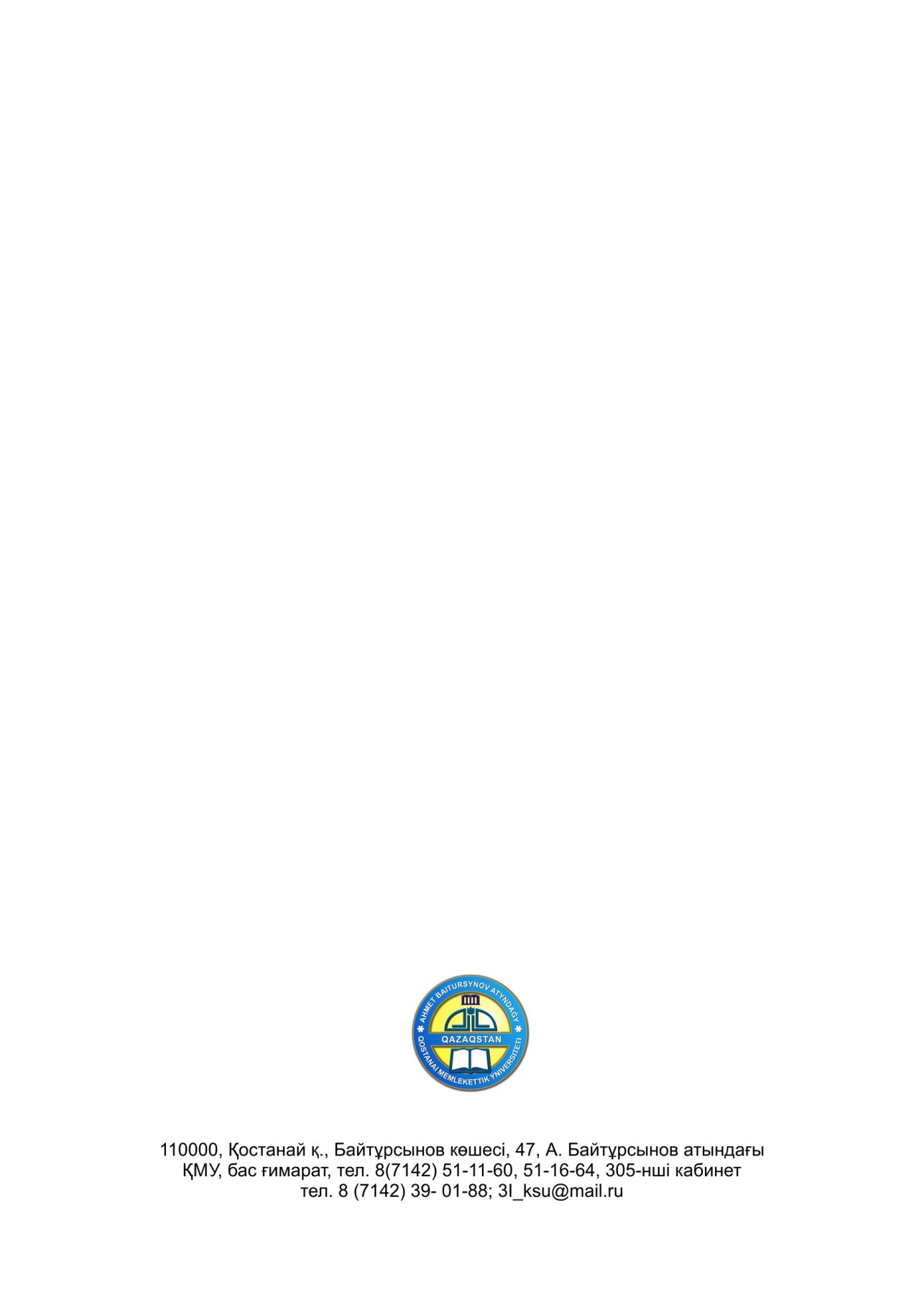 «А.Байтұрсынов атындағыҚостанай мемлекеттік университеті» РМКРГП «Костанайский государственный университет имени А.Байтурсынова»АНЫҚТАМА               СПРАВКАғылыми-техникалықкеңес отырысына          на заседание научно-технического совета05.12.2019 ж.05.12.2019 г.Қостанай қаласы          город Костанай14:00-14:05Модератор:Исмуратова Галия Суиндикқызы – ғылыми жұмыс және интернационализация жөніндегі проректордың м. а.https://vcs.ksu.edu.kz/c/bch_plenarnoelogin:bch_plenpass:Bch_plenhttps://www.youtube.com/watch?v=vBlQlRkyCEEМодератор:Исмуратова Галия Суиндикқызы – ғылыми жұмыс және интернационализация жөніндегі проректордың м. а.https://vcs.ksu.edu.kz/c/bch_plenarnoelogin:bch_plenpass:Bch_plenhttps://www.youtube.com/watch?v=vBlQlRkyCEE14:05-14:10Құттықтау сөзі:Дощанова Алма Іргебайқызы - А.Байтұрсынов атындағы Қостанай мемлекеттік университетінің ректоры Құттықтау сөзі:Дощанова Алма Іргебайқызы - А.Байтұрсынов атындағы Қостанай мемлекеттік университетінің ректоры 14:10-14:15Ұлы қазақ ағартушыларының мұраттары қоғамды жаңғыртудың негізі ретінде Ян Мичинский, PhD, қауымдастырылған профессор, Варминско-Мазур университеті, Ольштын қ., Польша	Ұлы қазақ ағартушыларының мұраттары қоғамды жаңғыртудың негізі ретінде Ян Мичинский, PhD, қауымдастырылған профессор, Варминско-Мазур университеті, Ольштын қ., Польша	БАЯНДАУШЫЛАРБАЯНДАУШЫЛАРБАЯНДАУШЫЛАР14:15-14:20Витезлав Вилимек, PhD, Острава университеті, Чех Республикасы«Дүниежүзілік пандемиялық жағдайдың еуропалық одақтағы халықаралық университеттік білім беру тәжірибесіне әсері»14:20-14:25Марио Диорджи, PhD, ветеринария кафедрасының профессоры, Пиза университеті, Италия«Коронавирус кезінде зерттеу іскерліктерін қалай жақсартуға болады?»14.25-14.30Әбсадық Алмас Ахметұлы, ф.ғ.д., «Рухани жаңғыру» Жобалау кеңсесінің жетекшісі, А. Байтұрсынов атындағы Қостанай мемлекеттік университеті«Абай  əлемі жəне Рухани  Жаңғыру»14.30-14.35Пузиков Руслан Владимирович, з.ғ. к., доцент, құқық және ұлттық қауіпсіздік институты азаматтық құқық және ісжүргізу кафедрасының профессоры, Г. Р. Державин атындағы Тамбов мемлекеттік университеті, Тамбов қ., РФ«Жоғары білімді цифрландыру қазіргі заманғы сын-тегеуріндерлерге жауап ретінде және коронавирус пандемиясы жағдайында: құқықтық доктрина және құқықтық өмір»14.35-14.40Али Кахраманоглу, іскерлік әкімшілік кафедрасының доценті, Ондокуз Майис университеті, Бафра ауданы, Түркия«Ондокуз Майис университетінің іскерлік әкімшілік кафедрасының мысалында студенттермен алмастыру бойынша бағдарламалардың мәдени әсері»14.40-14.45Д-р Бежан Рустамов, оқу ісі жөніндегі проректоры, Рауф Денктас университеті,Лефкоса, Солтүстік Кипр«Пандемия кезінде біз не үйрендік: білім беру сапасы, интернетті пайдалану және қаржылық даму алдында тұрған мүмкіндіктер мен сын- тегеуріндері»14.45-14.50Д-р Мохаммед Абубакар, Анталия Билим университетінің колледжі және әлеуметтік ғылымдар вице-деканы, Анталия, Түркия«Зерттеудің инновациялық әдістері»14.50-14.55Абдуллаев Икром Искандарович, б.ғ. д., профессор, Хорезм Академиясының Маъмуна Вице-президенті, Ургенч мемлекеттік университеті, Өзбекстан«Өнеркәсіп секторында ғылыми зерттеулер нәтижелерін енгізу бойынша Маъмунның Хорезм академиясының тәжірибесі»14.55-15.00Денисенко Юлия Олеговна, әлеуметтік ғылымдар магистрі, сот сарапшысы, "Азия групп" ҚҚ директоры, Бішкек қ., Қырғыз Республикасы«Террорлық белсенділік аймақтарын анрепатриацияланған ШЖТ (шетелдік жауынгерлер терроршылер) мен олардың отбасы мүшелерін оңалту және реинтеграциялау»15.00-15.05Аруин Сергей Евгеньевич, «Мойындау, сенім, болашақ» ҚБ басқармасының мүшесі, Дюссельдорф қ., Германия«Жасөспірімдер-жастар ортасында экстремистік көріністердің алдын алуға және жеңуге бағытталған әдістер мен технологиялар. Германия тәжірибесі»15.05-15.10Мауленов Қасым Сырбайұлы, з.ғ.д., профессор, Ш. Уәлиханов атындағы ғылым саласындағы сыйлықтың иегері, Халықаралық ақпараттық технологиялар университеті, Алматы қ.«1929 жылдың Қостанай даласындағы көтерілісінде Ахмет Байтұрсыновтың рөлі»15.10-15.15Гаукс Вальтер, «EBG gGmbH» кәсіби және әлеуметтік білім беру мекемелерінің Еуропалық қауымдастығының уәкілі және «ILE e. V."» Халықаралық өңірлік даму қоғамы төрағасының орынбасары, Берлин қ., Германия«Германия мен Қазақстан арасындағы технологиялар трансферті мен білім беру саласындағы өзара тиімді ынтымақтастық»15.15-15.20Сыздықова Жібек Сапарбекқызы, т. ғ. д., профессор, М. Ломоносов атындағы Мәскеу мемлекеттік университеті, Мәскеу қ., РФ«Қоғамды жаңғырту мәнмәтінде әл-Фарабидің гуманистік мұраттары»15.20-15.25Алимшан Файзулаев, PhD, бухгалтерлік есеп және қаржы кафедрасының доценті, бизнес факультеті Бэнга, КИМЭП, Алматы қ., Қазақстан «Беделді журналдардағы жарияланымдарға арналған»онлайн15:30-16:00Модератор: Жүсіпова Алматай Мергенбайқызы – филология ғылымдарының кандидаты, доцент, журналистика және коммуникациялық менеджмент кафедрасының меңгерушісіРФ, Челябі қ., Оңтүстік-Орал мемлекеттік университетінің ғалымдары мен білім алушыларының қатысуымен «Цифрлық дәуірдегі журналистика және PR: заманның жаңа талаптары»» панельдік сессияhttps://vcs.ksu.edu.kz/c/bch_section1bch_section1Bch_section1https://www.youtube.com/watch?v=-ZUqZRUAje4сырттай15.00-16.00Модератор: Тойматаев Дәурен Болатұлы-философия ғылымдарының кандидаты, Қазақстан тарихы және философия кафедрасының меңгерушісі«Ұлы Отан соғысы кезеңіндегі отандық және шетелдік тарихнамасында аз зерттелген сұрақтар» дөңгелек үстелонлайн16:00-17:00Модератор:Лазухина Любовь Викторовна - шет тілдер кафедрасының аға оқытушысы«Шетел тілі арқылы әлемді тану: ел, тарих, мәдениет» панельдік сессияhttps://vcs.ksu.edu.kz/c/bch_section2bch_section2Bch_section2https://www.youtube.com/watch?v=bOQNvGcH-dwонлайн17:00-18:00Модератор: Табулденов Әлібек Нұрмағамбетұлы-тарих ғылымдарының кандидаты, экономика және құқық институтының директоры«Қазақстан Республикасындағы құқық шығармашылығы және құқық қолдану қызметінің өзекті мәселелері» халықаралық ғылыми-практикалық конференцияhttps://vcs.ksu.edu.kz/c/bch_section3bch_section3Bch_section3https://www.youtube.com/watch?v=6te8pDI3P9EСЕКЦИЯЛАРСЕКЦИЯЛАРСЕКЦИЯЛАРонлайн15.00Модератор: Айтмұхамбетов Айдар Абайұлы-тарих ғылымдарының докторы, Қазақстан тарихы және философия кафедрасының профессорыХатшы: Исмаилов Серікжан Сағындықұлы-тарих ғылымдарының кандидаты, Қазақстан тарихы және философия кафедрасының доценті1 секция. Абай ілімі және қазақстандық қоғамды жаңарту стратегиясының өзекті мәселелері https://vcs.ksu.edu.kz/c/bch_section7bch_section7Bch_section7https://www.youtube.com/watch?v=5MzUu0Krc7Mонлайн15.00Модератор: Тойматаев Дәурен Болатұлы-философия ғылымдарының кандидаты, Қазақстан тарихы және философия кафедрасының меңгерушісіХатшы: Шаукенов Жангелді Арсенұлы-тарих ғылымдарының кандидаты, Қазақстан тарихы және философия кафедрасының доценті2 секция. Әл-Фараби және жаһандану аясындағы ізгілікті, тату қоғам құндылықтарыhttps://vcs.ksu.edu.kz/c/bch_section7bch_section7Bch_section7https://www.youtube.com/watch?v=5MzUu0Krc7Mонлайн15.00Модератор: Саркисян Лилия Вагановна-психология ғылымдарының кандидаты, психология және педагогика кафедрасының профессорыХатшы: Пархоменко Ирина Александровна-педагогика ғылымдарының кандидаты, психология және педагогика кафедрасының доценті3 секция. Білім және бәсекеге қабілеттілік сапасы: мүмкіндіктер мен жаңа бағыттар  https://vcs.ksu.edu.kz/c/bch_section4bch_section4Bch_section4https://www.youtube.com/watch?v=aZQuKnNAM7wонлайн16.00Модератор: Сартанова Налима Телгорайқызы-экономика ғылымдарының кандидаты, экономика және қаржы кафедрасының доцентіХатшы: Абаева Гулдер Иванқызы-экономика ғылымдарының кандидаты, бухгалтерлік есеп және басқару кафедрасының доценті4 секция. Тұрақты даму тетіктері мен құралдары: экономика, бизнес, қаржы менеджменті https://vcs.ksu.edu.kz/c/bch_section5bch_section5Bch_section5https://www.youtube.com/watch?v=-4SNms62lRIонлайн17.00Модератор: Укин Сымбат Кенжебекұлы-заң ғылымдарының кандидаты, мемлекет және құқық теориясы кафедрасының доценті; Бекмағамбетов Әлімжан Бауыржанұлы-заң ғылымдарының кандидаты, іргелі зерттеулер институтының директорыХатшы: Хакимова Гульнара Еркенқызы-заң ғылымдарының кандидаты, азаматтық құқық және ісжүргізу кафедрасының доценті5 Секция. Конституционализм және құқықтық саясат: ұлттық және халықаралық деңгейлердегі бірегейлік пен алуандылықhttps://vcs.ksu.edu.kz/c/bch_section6bch_section6Bch_section6https://www.youtube.com/watch?v=_bdPLuDQw2kсырттай15.00Модератор: Шилов Михаил Павлович-ауыл шаруашылығы ғылымдарының кандидаты, агрономия кафедрасының доцентіХатшы: Абенова Жазирайым Муратбекқызы-мал шаруашылығы өнімдерін өндіру технологиясы  кафедрасының оқытушысы6 Секция. Индустриялды-инновациялық даму стратегиясы және аймақайшықтарысырттай15.00Модератор: Иванова Ирина Владимировна-педагогика ғылымдарының кандидаты, бағдарламалық қамтамасызету кафедрасының доцентіХатшы: Бобулова Гульмира Аманжолова – ақпараттық жүйелер және информатика кафедрасының оқытушысы7 Секция. Цифрлық мемлекет: жаңа меже мен мүмкіндіктер14:00-14:05Модератор:Исмуратова Галия Суиндиковна - и.о. проректора по научной работе и интернационализации https://vcs.ksu.edu.kz/c/bch_plenarnoelogin: bch_plenpass: Bch_plenhttps://www.youtube.com/watch?v=vBlQlRkyCEEМодератор:Исмуратова Галия Суиндиковна - и.о. проректора по научной работе и интернационализации https://vcs.ksu.edu.kz/c/bch_plenarnoelogin: bch_plenpass: Bch_plenhttps://www.youtube.com/watch?v=vBlQlRkyCEE14:05-14:10Приветственное слово:Дощанова Алма Иргибаевна - ректор Костанайского государственного университета имени А. БайтурсыноваПриветственное слово:Дощанова Алма Иргибаевна - ректор Костанайского государственного университета имени А. Байтурсынова14:10-14:15Идеи великих казахских просветителей как основа модернизации образования Ян Мичинский, PhD, ассоциированный профессор, Варминско-Мазурский университет, г.Ольштын, Польша	 Идеи великих казахских просветителей как основа модернизации образования Ян Мичинский, PhD, ассоциированный профессор, Варминско-Мазурский университет, г.Ольштын, Польша	 ВЫСТУПАЮЩИЕВЫСТУПАЮЩИЕВЫСТУПАЮЩИЕ14:15-14:20Витезслав Вилимек, PhD, Остравский университет, Чешская Республика«Влияние всемирной пандемической ситуации на практику международного университетского образования в европейском союзе»14:20-14:25Марио Диорджи, PhD, профессор кафедры ветеринарии, Пизанский университет, Италия«Как улучшить исследовательские умения в период коронавируса?»14.25-14.30Абсадык Алмас Ахметович, д.ф.н., руководитель Проектного офиса «Рухани жангыру», Костанайский государственный университет имени А. Байтурсынова«Мир Абая и Рухани Жангыру»14.30-14.35Пузиков Руслан Владимирович, к.ю.н., доцент, профессор кафедры гражданского права и процесса Института права и национальной безопасности, Тамбовский государственный университет имени Г.Р.Державина, г. Тамбов, РФ«Цифровизация высшего образования как ответ современным вызовам и в условиях пандемии коронавируса: правовая доктрина и правовая жизнь»14.35-14.40Али Кахраманоглу, доцент кафедры делового администрирования, Университет Ондокуз Майис, район Бафра, Турция«Культурное влияние программ по обмену студентами на примере кафедры делового администрирования университета Ондокуз Майис»14.40-14.45Д-р Бежан Рустамов, проректор по учебной работе, Университет Рауф ДенктасЛефкоса, Северный Кипр«Чему мы научились в период пандемии: возможности и вызовы стоящие перед качеством образования, использованием интернета и финансовым развитием» 14.45-14.50Д-р Мохаммед Абубакар, вице-декан колледжа и социальных наук Университета Анталия Билим, Анталия, Турция «Инновационные методы исследования»14.50-14.55Абдуллаев Икром Искандарович, д.б.н., профессор, Вице-президент Хорезмской Академии Маъмуна, Ургенчский государственный университет,Узбекистан«Опыт Хорезмской академии Маъмуна по внедрению результатов научных исследований в промышленном секторе»14.55-15.00Денисенко Юлия Олеговна, магистр социальных наук, судебный эксперт, директор ОФ «Азия групп», г. Бишкек, Кыргызская Республика«Реабилитация и реинтеграция ИБТ (иностранных боевиков-террористов) и членов их семей, репатриированных из зон террористической активности»15.00-15.05Аруин Сергей Евгеньевич, дипломированный социальный работник, эксперт в области антирадикализации, член правления ОО «Признание, доверие, Перспектива», г. Дюссельдорф, Германия«Методы и технологии, направленные на профилактику и преодоление экстремистских проявлений в подростково-молодежной среде. Опыт Германии» 15.05-15.10Мауленов Касым Сырбаевич, д.ю.н., профессор, лауреат премии имени Ч. Валиханова в области науки, Международный университетинформационных технологий, г. Алматы«Роль Ахмета Байтурсынова в восстании в Кустанайской степи 1929 года»15.10-15.15Гаукс Вальтер,    уполномоченный Европейской ассоциации учреждений профессионального и социального образования «EBG gGmbH» и заместитель председателя международного общества регионального развития «ILE e. V.», г. Берлин,  Германия  «Взаимовыгодное сотрудничество в области трансфера технологий и образования между Германией и Казахстаном»15.15-15.20Сыздыкова Жибек Сапарбековна, д.и.н., профессор, Московский государственный университет имени М. Ломоносова, г. Москва, РФ«Гуманистические идеалы аль-Фараби в контексте модернизации общества»15.20-15.25Алимшан Файзулаев, PhD, доцент кафедры бухгалтерского учета и финансов, факультет бизнеса им. Бэнга, КИМЭП, г. Алматы, Казахстан«Руководство для публикаций в авторитетных журналах»ПАНЕЛЬНЫЕ СЕССИИПАНЕЛЬНЫЕ СЕССИИПАНЕЛЬНЫЕ СЕССИИонлайн15:30-16:00Модератор: Жусупова Алматай Мергенбаевна – кандидат филологических наук, доцент, зав. кафедрой журналистики и коммуникационного менеджментаПанельная сессия «Журналистика и PR: новые вызовы времени» с участием обучающихся и ученых Южно-Уральского государственного университета (г. Челябинск, РФ)https://vcs.ksu.edu.kz/c/bch_section1bch_section1Bch_section1https://www.youtube.com/watch?v=-ZUqZRUAje4заочно15.00-16.00Модератор: Тойматаев Даурен Болатулы - кандидат философских наук, заведующий кафедрой истории Казахстана и философииКруглый стол с международным участием «Малоизученные вопросы периода Великой Отечественной войны в отечественной и зарубежной историографии»онлайн16:00-17:00Модератор: Лазухина Любовь Викторовна – старший преподаватель кафедры иностранных языковПанельная сессия «Познание мира через иностранный язык: страна, история, культура»https://vcs.ksu.edu.kz/c/bch_section2bch_section2Bch_section2https://www.youtube.com/watch?v=bOQNvGcH-dwонлайн17:00-18:00Модератор: Табулденов Алибек Нурмагамбетович – кандидат исторических наук, директор института экономики и праваМеждународная научная конференция «Актуальные проблемы правотворчества и правоприменительной деятельности в Республике Казахстан»https://vcs.ksu.edu.kz/c/bch_section3bch_section3Bch_section3https://www.youtube.com/watch?v=6te8pDI3P9EСЕКЦИИСЕКЦИИСЕКЦИИонлайн15.00Модератор: Айтмухамбетов Айдар Абаевич - доктор исторических наук, профессор кафедры истории Казахстана и философииСекретарь: Исмаилов Серикжан Сагындыкович-кандидат исторических наук, доцент кафедры истории Казахстана и философии1 секция. Актуальные проблемы учения Абая и стратегии модернизации казахстанского обществаhttps://vcs.ksu.edu.kz/c/bch_section7bch_section7Bch_section7https://www.youtube.com/watch?v=5MzUu0Krc7Mонлайн15.00Модератор: Тойматаев Даурен Болатулы -кандидат философских наук, заведующий кафедрой истории Казахстана и философииСекретарь: Шаукенов Жангелды Арсенович -кандидат исторических наук, доцент кафедры истории Казахстана и философии2 секция. Аль–Фараби и общечеловеческие ценности толерантного общества в рамках глобализацииhttps://vcs.ksu.edu.kz/c/bch_section7bch_section7Bch_section7https://www.youtube.com/watch?v=5MzUu0Krc7Mонлайн15.00Модератор: Саркисян Лилия Вагановна - кандидат психологических наук, профессор кафедры психологии и педагогикиСекретарь: Пархоменко Ирина Александровна - кандидат педагогических наук, доцент кафедры психологии и педагогики.3 секция. Качество образования и конкурентоспособность: возможности и новые направленияhttps://vcs.ksu.edu.kz/c/bch_section4bch_section4Bch_section4https://www.youtube.com/watch?v=aZQuKnNAM7wонлайн16.00Модератор: Сартанова Налима Телгораевна - кандидат экономических наук, доцент кафедры экономики и финансовСекретарь: Абаева Гулдер Ивановна - кандидат экономических наук, доцент кафедры бухгалтерского учета и управления4 секция. Механизмы и инструменты устойчивого развития: экономика, бизнес, финансовый менеджментhttps://vcs.ksu.edu.kz/c/bch_section5bch_section5Bch_section5https://www.youtube.com/watch?v=-4SNms62lRIонлайн17.00Модераторы: Укин Сымбат Кенжибекович - кандидат юридических наук, доцент кафедры теории государства и права;Бекмагамбетов Алимжан Бауржанович - кандидат юридических наук, директор института фундаментальных исследованийСекретарь: Хакимова Гульнара Еркеновна - кандидат юридических наук, доцент кафедры гражданского права и процесса5 Секция. Конституционализм и правовая политика: уникальность и секция. многообразие на национальном и международном уровняхhttps://vcs.ksu.edu.kz/c/bch_section6bch_section6Bch_section6https://www.youtube.com/watch?v=_bdPLuDQw2kзаочно15.00Модератор: Шилов Михаил Павлович - кандидат сельскохозяйственных наук, доцент кафедры агрономияСекретарь: Абенова Жазирайым Муратбековна - преподаватель кафедры технологии переработки продукции животноводства6 Секция. Стратегия индустриально–инновационного развития и приоритеты регионазаочно15.00Модератор: Иванова Ирина Владимировна - кандидат педагогических наук, доцент кафедры программного обеспеченияСекретарь: Бабулова Гульмира Аманжоловна -преподаватель кафедры информационных систем и информатики7 Секция. Цифровое государство: новые вызовы и возможности